ПРАВИТЕЛЬСТВО РОССИЙСКОЙ ФЕДЕРАЦИИРАСПОРЯЖЕНИЕот 2 июня 2016 г. N 1083-р1. Утвердить прилагаемые:Стратегию развития малого и среднего предпринимательства в Российской Федерации на период до 2030 года (далее - Стратегия);план мероприятий ("дорожную карту") по реализации Стратегии развития малого и среднего предпринимательства в Российской Федерации на период до 2030 года.2. Федеральным органам исполнительной власти руководствоваться положениями Стратегии при разработке и реализации государственных программ (подпрограмм) Российской Федерации и иных программных и плановых документов.3. Рекомендовать органам исполнительной власти субъектов Российской Федерации и органам местного самоуправления учитывать положения Стратегии при принятии в пределах своей компетенции решений о мерах стимулирования развития малого и среднего предпринимательства.Председатель ПравительстваРоссийской ФедерацииД.МЕДВЕДЕВУтвержденараспоряжением ПравительстваРоссийской Федерацииот 2 июня 2016 г. N 1083-рСТРАТЕГИЯРАЗВИТИЯ МАЛОГО И СРЕДНЕГО ПРЕДПРИНИМАТЕЛЬСТВА В РОССИЙСКОЙФЕДЕРАЦИИ НА ПЕРИОД ДО 2030 ГОДАI. Общие положенияСтратегия развития малого и среднего предпринимательства в Российской Федерации на период до 2030 года (далее - Стратегия) подготовлена в соответствии с Федеральным законом от 28 июня 2014 г. N 172-ФЗ "О стратегическом планировании в Российской Федерации".Стратегия представляет собой межотраслевой документ стратегического планирования в сфере развития малого и среднего предпринимательства и является основой для разработки и реализации государственных программ Российской Федерации, государственных программ субъектов Российской Федерации, содержащих мероприятия, направленные на развитие малого и среднего предпринимательства.II. Современное состояние и проблемы развития малогои среднего предпринимательства в Российской ФедерацииМалый и средний бизнес в Российской Федерации, будучи новым экономическим явлением 25 лет назад, в настоящее время состоялся и является важнейшим способом ведения предпринимательской деятельности.Малые и средние предприятия - это 5,6 млн. хозяйствующих субъектов, рабочие места для 18 млн. граждан. Около одной пятой валового внутреннего продукта Российской Федерации, а во многих субъектах Российской Федерации треть и более валового регионального продукта создаются такими организациями.Сектор малого предпринимательства сосредоточен в основном в сферах торговли и предоставления услуг населению. Средние предприятия в большей степени представлены в сферах с более высокой добавленной стоимостью - в обрабатывающей промышленности, строительстве, сельском хозяйстве.В Российской Федерации сформированы нормативно-правовые и организационные основы государственной поддержки малого и среднего предпринимательства.Создана Правительственная комиссия по вопросам конкуренции и развития малого и среднего предпринимательства. В 2015 году дополнительные меры по поддержке малых и средних компаний рассматривались на заседании Государственного совета Российской Федерации. Меры, направленные на поддержку самозанятости и реализацию инвестиционного потенциала малого и среднего бизнеса, включены в перечень реализуемых Правительством Российской Федерации в 2015 - 2016 годах первоочередных мероприятий по обеспечению устойчивого развития экономики и социальной стабильности.Реализуется ряд масштабных программ финансовой поддержки, в рамках которых во всех регионах страны предприниматели имеют возможность получать субсидию для возмещения затрат на ведение бизнеса, микрозаймы, гарантию по кредиту или кредит на льготных условиях.Для малых предприятий предусмотрены специальные налоговые режимы, позволяющие оптимизировать систему учета и налоговых платежей.Приняты меры по расширению доступа малых предприятий к закупкам товаров, работ, услуг для государственных и муниципальных нужд, а также для нужд компаний с государственным участием, включая установление квоты на осуществление указанных закупок.В субъектах Российской Федерации сформирована сеть организаций, образующих инфраструктуру информационно-консультационной и имущественной поддержки предпринимательства.Развернута работа по пересмотру административных процедур, связанных с регулированием предпринимательской деятельности, в рамках планов мероприятий ("дорожных карт") национальной предпринимательской инициативы.В 2015 году создан государственный институт развития малого и среднего предпринимательства - акционерное общество "Федеральная корпорация по развитию малого и среднего предпринимательства" (далее - Корпорация).Предусмотрено формирование Федеральной налоговой службой единого реестра субъектов малого и среднего предпринимательства, который будет содержать сведения не только о категории субъекта малого и среднего предпринимательства, но и о видах деятельности, производимой продукции, действующих лицензиях.Вместе с тем вклад малого и среднего предпринимательства в общие экономические показатели в Российской Федерации существенно ниже, чем в большинстве не только развитых, но и развивающихся стран.Малое и среднее предпринимательство в Российской Федерации - это в первую очередь микробизнес (95,5 процента общего числа субъектов малого и среднего предпринимательства). Число средних предприятий сравнительно невелико.На малые и средние предприятия приходится только 5 - 6 процентов общего объема основных средств и 6 - 7 процентов объема инвестиций в основной капитал в целом по стране.Производительность труда на малых и средних предприятиях в Российской Федерации, по оценке Министерства экономического развития Российской Федерации, отстает от уровня развитых стран (США, Японии, стран Европейского союза) в 2 - 3 раза.В последние годы динамика развития малого и среднего предпринимательства является отрицательной. Доля малых и средних предприятий в обороте предприятий по экономике в целом, по данным Федеральной службы государственной статистики, поступательно снижается. Падение показателя только в 2014 году по сравнению с 2013 годом составило 1,8 подпунктов - с 34,2 процента в 2013 году до 32,4 процента в 2014 году.В 2014 году доля экспорта малых и средних предприятий в общем объеме экспорта Российской Федерации, по данным Федеральной таможенной службы, составила около 6 процентов. В то же время вклад малых и средних предприятий в экспорт развитых стран довольно значителен - их доля в общем объеме экспорта, по данным Организации экономического сотрудничества и развития, составляет от 25 до 35 процентов. В отдельных развивающихся странах вклад малых и средних предприятий в экспорт продукции еще выше - в Южной Корее - около 40 процентов, в Китае - более 50 процентов.Остается низкой инновационная и инвестиционная активность малых и средних предприятий.Наблюдается рост уровня неформальной занятости в сфере малого и среднего предпринимательства, что связано в первую очередь со сложными процедурами государственного регулирования, административным давлением, высоким уровнем финансовой нагрузки.Малый и средний бизнес развивается на территории Российской Федерации неравномерно. Распределение субъектов малого и среднего предпринимательства по регионам характеризуется высокой степенью концентрации. Согласно статистическим данным на 10 субъектов Российской Федерации с наибольшим количеством малых и средних предприятий - юридических лиц приходится около 46 процентов общего количества субъектов малого и среднего предпринимательства - юридических лиц. Схожая картина наблюдается в разрезе индивидуальных предпринимателей. Низкий платежеспособный спрос и слабый уровень развития бизнес-инфраструктуры на отдельных территориях (в первую очередь на территориях монопрофильных городов и муниципальных образований, удаленных от административных центров) препятствуют ведению предпринимательской деятельности в качественно новых форматах.В Российской Федерации только 4,7 процента граждан трудоспособного возраста являются начинающими предпринимателями (данные проекта "Глобальный мониторинг предпринимательства 2014"). В странах БРИКС фиксируется более высокое значение показателя (Бразилия - 17,2 процента, Китай - 15,5 процента, Индия - 6,6 процента, ЮАР - 7 процентов). В США доля граждан, начинающих собственный бизнес, в общей численности трудоспособного населения составляет 13,8 процента.Остается нерешенным вопрос доступа малых и средних предприятий к финансовым ресурсам для целей развития бизнеса. По данным Центрального банка Российской Федерации, в 2015 году доля малых и средних предприятий в общем кредитном портфеле юридических лиц и индивидуальных предпринимателей составила 16,9 процента (среднемировой уровень - 23 процента).Сильное негативное воздействие на сектор малого и среднего предпринимательства оказали кризисные явления. Рост процентных ставок и кризис ликвидности - эти и другие смежные факторы отрицательно повлияли на себестоимость продукции и рентабельность бизнеса, инвестиционные планы и финансовую устойчивость малых и средних предприятий.В условиях действия кризисных явлений в экономике в конце 2014 года и в 2015 году обострилась ситуация со спросом на продукцию малых и средних предприятий.Отдельные меры проводимой государственной политики в социально-экономической сфере не до конца обеспечили учет интересов малых и средних предприятий. Среди таких мер - отмена льготы по налогу на имущество организаций для плательщиков специальных налоговых режимов, введение торгового сбора, произвольные изменения схем размещения нестационарных торговых объектов в отдельных субъектах Российской Федерации и ряд других мер.Более того, система административно-правового регулирования в отдельных отраслях и сферах остается недружественной по отношению к небольшим предприятиям и не учитывает специфику ведения предпринимательской деятельности в рамках малых форм хозяйствования. В сочетании с высоким уровнем фискальной нагрузки указанные обстоятельства не позволяют предприятиям, находящимся на начальных этапах деятельности, увеличить рынок сбыта продукции, повысить доходность и таким образом обеспечить переход из микробизнеса в малый или средний бизнес.Недостаточное внимание к специфике деятельности малого и среднего бизнеса при разработке и реализации регуляторных решений снижает уровень доверия предпринимателей к государству, создает дополнительные стимулы к уходу бизнеса в теневой сектор экономики, нивелирует положительные эффекты от реализации мер государственной поддержки.С учетом социально-экономических и внешнеэкономических условий возникает необходимость определения долгосрочной позитивной программы деятельности в сфере развития малого и среднего предпринимательства.Стратегия рассматривается как механизм, который позволит скоординировать действия органов власти всех уровней, представителей предпринимательского сообщества и организаций инфраструктуры поддержки и обеспечить на этой основе соответствие принимаемых мер ожиданиям бизнеса и общества в целом по отношению к созданию благоприятных и комфортных условий для реализации предпринимательского потенциала граждан.III. Миссия и цель Стратегии. Принципы реализации СтратегииМиссия Стратегии - создание конкурентоспособной на мировом уровне, гибкой и адаптивной современной экономики, которая обеспечивает высокий уровень индивидуализации товаров и услуг, высокую скорость технологического обновления и стабильную занятость, а также является основой для устойчивого повышения качества жизни населения и роста числа граждан Российской Федерации, относящихся к среднему классу, путем развития сферы малого и среднего предпринимательства.Цель Стратегии - развитие сферы малого и среднего предпринимательства как одного из факторов, с одной стороны, инновационного развития и улучшения отраслевой структуры экономики, а с другой стороны, - социального развития и обеспечения стабильно высокого уровня занятости.Базовыми индикаторами достижения указанной цели в 2030 году выступают:увеличение в 2,5 раза оборота малых и средних предприятий в постоянных ценах по отношению к 2014 году (в реальном выражении);увеличение в 2 раза производительности труда в секторе малого и среднего предпринимательства в постоянных ценах по отношению к 2014 году (в реальном выражении);увеличение доли обрабатывающей промышленности в обороте сектора малого и среднего предпринимательства (без учета индивидуальных предпринимателей) до 20 процентов;увеличение доли занятого населения в секторе малого и среднего предпринимательства в общей численности занятого населения до 35 процентов.Стратегическим ориентиром является увеличение доли малых и средних предприятий в валовом внутреннем продукте в 2 раза (с 20 до 40 процентов), что будет соответствовать уровню развитых стран. Ежегодный прирост указанной доли должен составлять 1 процент и более. Это, в свою очередь, требует значительного расширения инвестиционного потенциала сектора малого и среднего предпринимательства, привлечения инвестиций домохозяйств, крупного бизнеса, институтов развития в объеме, достаточном для обеспечения выполнения указанного ориентира.Перечень целевых индикаторов реализации Стратегии приведен в приложении.Достижение целевых индикаторов реализации Стратегии обеспечивается за счет выделения в рамках Стратегии следующих целевых групп (секторов) малых и средних предприятий:массовый сектор - предприятия, которые, как правило, специализируются на осуществлении торговых операций, предоставлении услуг гражданам, производстве и реализации сельскохозяйственной продукции и, таким образом, играют ключевую роль в обеспечении занятости, повышении качества и уровня комфорта среды для проживания;высокотехнологичный сектор - экспортно ориентированные предприятия, предприятия в сферах обрабатывающего производства и предоставления услуг, быстрорастущие предприятия, которые обеспечивают внедрение инноваций и решают задачи по диверсификации экономики и повышению ее конкурентоспособности.Реализация Стратегии основывается на следующих принципах:первый принцип - малый бизнес прежде всего. При проектировании и реализации государственных решений в сфере регулирования предпринимательской деятельности в первую очередь учитываются интересы представителей малых и средних предприятий. Необходимо создать такую ситуацию, когда принятие решений, ухудшающих финансовое положение и в целом условия деятельности субъектов малого и среднего предпринимательства и создающих необоснованные преференции в пользу крупных хозяйствующих субъектов, будет невозможно. Одновременно основной вектор государственного регулирования предпринимательской деятельности должен состоять во всемерном упрощении, сокращении норм регулирования, придании правовой системе, регулирующей предпринимательскую деятельность, ясного, понятного и внутренне непротиворечивого характера. Необходимо перейти от политики тотальных запретов к применению гибких инструментов регулирования, направленных на стимулирование предприимчивости и творчества граждан;второй принцип - работать легально выгодно. Важно продемонстрировать все плюсы ведения предпринимательской деятельности в правовом поле. Легализация бизнеса - это не только определенные гарантии со стороны государства, но и возможности для развития бизнеса. Работать легально предпринимателю будет выгодно в том случае, если его взаимодействие с регулирующими органами сведется к минимуму, а между бизнесом и государством установятся доверительные отношения;третий принцип - содействовать ускоренному развитию. Предусматривается оказание приоритетной поддержки малым и средним предприятиям, которые обладают потенциалом для роста и стремятся расти дальше. Именно такие предприятия могут способствовать обновлению экономики. В связи с этим широкое развитие должны получить механизмы акселерационного развития, в первую очередь экспортный и инновационный лифты;четвертый принцип - создавать условия для развития малых и средних предприятий выгодно. Предусматривается формирование системы стимулов для вовлечения органов государственной власти и органов местного самоуправления в деятельность по развитию малого и среднего предпринимательства;пятый принцип - обеспечить гарантированные и стабильные правила игры. Необходимо добиться предсказуемости и прозрачности фискальных и регулирующих условий, позволяющих формулировать инвестиционные планы и планы по развитию бизнеса на среднесрочную и долгосрочную перспективу.IV. Способы и механизмы достижения цели Стратегии1. Интеграция функций поддержки малогои среднего предпринимательстваОдно из приоритетных направлений государственной политики в сфере малого и среднего предпринимательства на современном этапе - вывод на новый качественный уровень мер и инструментов поддержки малых и средних предприятий, что будет реализовано в рамках деятельности Корпорации.В частности, Корпорацией будет обеспечено решение следующих задач:оказание финансовой, инфраструктурной, имущественной, юридической, методологической и иной поддержки субъектам малого и среднего предпринимательства;привлечение денежных средств российских, иностранных и международных организаций в целях поддержки субъектов малого и среднего предпринимательства;организация системы информационного, маркетингового, финансового и юридического сопровождения инвестиционных проектов, реализуемых субъектами малого и среднего предпринимательства;организация мероприятий, направленных на увеличение доли закупок товаров, работ, услуг отдельными видами юридических лиц у субъектов малого и среднего предпринимательства;обеспечение проведения совместно с конкретными заказчиками, определяемыми Правительством Российской Федерации, и органами государственной власти субъектов Российской Федерации мероприятий по развитию субъектов малого и среднего предпринимательства;обеспечение взаимодействия с органами государственной власти субъектов Российской Федерации, органами местного самоуправления, иными органами и организациями в целях оказания поддержки субъектам малого и среднего предпринимательства;обеспечение совершенствования мер поддержки малого и среднего предпринимательства.При этом Корпорация выступит системным интегратором мер поддержки малого и среднего предпринимательства.На базе Корпорации предусматривается формирование единого центра финансово-кредитной поддержки малого и среднего предпринимательства как массового, так и высокотехнологичного сектора.Корпорация совместно с органами исполнительной власти субъектов Российской Федерации обеспечит разработку и внедрение стандартов оказания различных форм и видов поддержки субъектам малого и среднего предпринимательства на федеральном, региональном и муниципальном уровнях, в том числе в рамках деятельности организаций, образующих инфраструктуру поддержки субъектов малого и среднего предпринимательства.Корпорация также осуществит реализацию системных проектов в области пропаганды и популяризации предпринимательской деятельности.В целях снижения издержек бизнеса, связанных с доступом к правовой и маркетинговой информации, на базе Корпорации будет предусмотрена система мер информационной, маркетинговой и юридической поддержки субъектов малого и среднего предпринимательства.Корпорация будет предоставлять субъектам малого и среднего предпринимательства широкий набор услуг через сеть многофункциональных центров предоставления государственных и муниципальных услуг и организаций, образующих инфраструктуру поддержки субъектов малого и среднего предпринимательства, а также с использованием инфраструктуры электронного правительства.Корпорацией будут предложены новые сервисы для создания и ведения бизнеса, в том числе с использованием мобильных устройств.Кроме того, Корпорация совместно с отдельными заказчиками и органами исполнительной власти субъектов Российской Федерации будет осуществлять меры по увеличению доли закупок товаров, работ, услуг отдельными видами юридических лиц у субъектов малого и среднего предпринимательства.Предусматривается организация единой системы мониторинга оказания поддержки субъектам малого и среднего предпринимательства органами власти разных уровней, а также организациями, образующими инфраструктуру поддержки субъектов малого и среднего предпринимательства, на основе методологии, разработанной Корпорацией совместно с Министерством экономического развития Российской Федерации. Результаты проведенных исследований будут открыты для ознакомления представителей предпринимательского и экспертного сообщества.В то же время в целях повышения эффективности оказания государственной поддержки малым и средним предприятиям и исключения дублирования реализуемых мер запланировано проведение на регулярной основе мероприятий по анализу функций действующих институтов развития, связанных с поддержкой малого и среднего предпринимательства, и подготовке соответствующих предложений по оптимизации указанных функций.2. Стимулирование спроса на продукцию малыхи средних предприятийРазвитие конкуренции на локальных рынкахВажную роль для развития малого и среднего предпринимательства играет снятие административных барьеров, препятствующих занятию рыночных ниш на региональных и муниципальных рынках товаров, работ, услуг.С этой целью в субъектах Российской Федерации предусматривается внедрение стандарта развития конкуренции.В то же время федеральными органами исполнительной власти будут осуществляться общесистемные и отраслевые мероприятия, направленные на развитие конкуренции и снижение административных барьеров для деятельности малых и средних предприятий на отдельных отраслевых рынках.Для обеспечения развития конкуренции будут приняты решения, направленные на ограничение права создания и сохранения государственных и муниципальных унитарных предприятий на конкурентных рынках, а также на повышение прозрачности деятельности субъектов естественных монополий.Поддержка малого и среднего предпринимательствав социальной сфереБольшой потенциал для развития малого и среднего предпринимательства существует в социальной сфере.Предлагается применить комплексный подход к решению задачи по увеличению доли субъектов малого и среднего предпринимательства в сфере социальных услуг. Основным направлением такой работы станет снятие ограничений для вхождения новых организаций на рынок социальных услуг.Отдельную категорию предприятий, действующих в социальной сфере, составляют предприятия, специализирующиеся на производстве продукции и предоставлении услуг в интересах социально уязвимых и малоимущих групп граждан либо создающие рабочие места для таких групп граждан, - субъекты социального предпринимательства.В рамках реализации Стратегии будут реализованы дополнительные меры поддержки малых и средних предприятий в области социального предпринимательства, в том числе создание и развитие специализированных организаций инфраструктуры поддержки в субъектах Российской Федерации, предоставление субсидий на реализацию проектов в области социального предпринимательства, меры по популяризации такой деятельности. В целях повышения адресности при оказании поддержки также предстоит уточнить сферы, в которых может осуществляться деятельность, отнесенная к социальному предпринимательству, установить критерии отнесения хозяйствующих субъектов к субъектам социального предпринимательства.Расширение доступа малых и среднихпредприятий к закупкам товаров, работ, услуг организациямигосударственного сектора экономикиЗакупки продукции для нужд органов государственной власти, органов местного самоуправления и отдельных видов юридических лиц - это рынок с годовым объемом свыше 25 трлн. рублей (что эквивалентно 30 процентам валового внутреннего продукта Российской Федерации, по данным 2015 года), в рамках которого возможно динамичное развитие малых и средних предприятий.Расширению доступа малых и средних предприятий к закупкам товаров, работ, услуг для государственных и муниципальных нужд и к закупкам товаров, работ, услуг отдельными видами юридических лиц будут способствовать меры по совершенствованию соответствующего законодательства Российской Федерации.При этом в целях содействия встраиванию малых и средних предприятий в производственные цепочки отдельных видов юридических лиц с участием Корпорации будут приняты меры, предусматривающие:повышение прозрачности закупок товаров, работ, услуг отдельными видами юридических лиц;сокращение издержек потенциальных поставщиков в связи с участием в закупках за счет широкого внедрения технологий электронных торгов;постепенное наращивание обязательной квоты на закупки у субъектов малого и среднего предпринимательства с 18 процентов в 2016 году до 25 процентов (начиная с 2018 года);проведение регулярного анализа потребностей заказчиков в привлечении к исполнению заказов малых и средних предприятий;организацию мероприятий, направленных на повышение уровня технологической и организационной готовности малых и средних предприятий к участию в закупках;организацию методического содействия малым и средним предприятиям для участия в закупках;создание реестров надежных поставщиков из числа субъектов малого и среднего предпринимательства, производственные мощности и профессиональные компетенции которых позволят обеспечить исполнение договоров, заключаемых с заказчиками;содействие формированию системы совещательных органов, отвечающих за аудит эффективности закупок у субъектов малого и среднего предпринимательства;разработку и реализацию программ партнерства между заказчиками и малыми и средними предприятиями.Развитие торговли и потребительского рынкаМалые и средние предприятия, работающие в сфере потребительского рынка, помимо решения социальных задач, связанных с созданием рабочих мест для граждан, обеспечивают индивидуальный подход к покупателям, узкую товарную специализацию, а также являются одним из основных каналов сбыта для мелких и средних производителей, в том числе местных сельскохозяйственных производителей.Важнейшими приоритетами Стратегии выступают развитие многоформатной инфраструктуры потребительских рынков и создание необходимых условий для развития торговли, услуг общественного питания и бытовых услуг.Развитие потребительского рынка будет осуществляться по следующим направлениям:обеспечение реализации права предпринимателей на осуществление торговли в разрешенных законодательством Российской Федерации местах;включение в показатели оценки эффективности деятельности должностных лиц органов государственной власти субъектов Российской Федерации и органов местного самоуправления дополнительных показателей, характеризующих обеспечение жителей услугами торговли;обеспечение полного удовлетворения со стороны органов местного самоуправления заявок от малых и средних торговых предприятий на расширение деятельности;обеспечение учета потребностей малого и среднего предпринимательства в сфере торговли при проектировании и реализации проектов городского общественного транспорта, проектов общественных пространств, проектировании новых жилых микрорайонов;развитие ярмарочной торговли и максимальное упрощение всех процедур для организации и проведения ярмарок и участия в них;развитие автоматизированных форм торговли;развитие многоформатной торговой инфраструктуры, прежде всего несетевых объектов малого и среднего предпринимательства;создание условий для организации современных сельскохозяйственных и продовольственных рынков для обеспечения максимального доступа малых и средних сельскохозяйственных производителей к потребителю;развитие семейного торгового бизнеса, прежде всего в стационарных помещениях, на основе предоставления данной категории предпринимателей права собственности либо права на долгосрочную аренду при условии осуществления определенных видов деятельности в таких помещениях (булочных, кондитерских, мясных лавок, рыбных магазинов и других помещений);развитие дистанционной торговли совместно с формированием системы почтовой и курьерской доставки и развитием системы электронных платежей, в том числе для выхода предпринимателей на рынки сбыта иностранных государств;развитие франчайзинга, снижающего риски начинающих предпринимателей в сфере услуг и торговли, поддержка франшиз.Кроме того, будет обеспечено развитие ярмарок выходного дня и предоставление площадок для торговли в центрах предпринимательской активности и в густонаселенных районах (в непосредственной близости от торговых сетей).Стимулирование спроса на продукцию малых и среднихпредприятий на основе повышения ее качестваВ целях стимулирования спроса на продукцию малых и средних предприятий необходимо обеспечить условия для продвижения такой продукции и повышения ее качества.В связи с этим предусматривается реализация мер по следующим направлениям:интенсификация веерных исследований с предоставлением российского знака качества за счет продукции, производимой малыми и средними предприятиями, в том числе за счет предоставления возможности самостоятельного заявления предприятия своей продукции в перечень планируемых веерных исследований;создание механизмов стимулирования закупок продукции малых и средних предприятий, получившей право использования российского знака качества;реализация проекта "Сделано в России", в том числе создание условий для предоставления маркировки товаров российского производства для субъектов малого и среднего предпринимательства знаком "Сделано в России";создание системы управления повышением качества и конкурентоспособности продукции и услуг российских производителей на основе развития систем добровольной сертификации, региональных, выставочных и отраслевых знаков качества, института наименования мест происхождения товара.3. Создание условий для повышения производительности трудана малых и средних предприятияхРазвитие инфраструктуры поддержки субъектовмалого и среднего предпринимательства, осуществляющихинновационную деятельностьВ рамках реализации Стратегии продолжатся создание и улучшение функционирования элементов региональных и территориальных инновационных систем, а также улучшение взаимодействия между ними в целях обеспечения поддержки на разных стадиях жизненного цикла малых и средних инновационных предприятий.Будет решена задача по обеспечению непрерывного финансирования инновационных проектов на всех стадиях инновационного цикла - формированию эффективного инновационного лифта. Отправной точкой для включения в программы поддержки инновационной деятельности станет Фонд содействия развитию малых форм предприятий в научно-технической сфере, способный обеспечить необходимое количество проектов для последующего их финансирования другими институтами развития и заинтересованными организациями.В рамках деятельности институтов развития (в том числе Фонда содействия развитию малых форм предприятий в научно-технической сфере, акционерного общества "Российская венчурная компания", Фонда развития интернет-инициатив, Фонда инфраструктурных и образовательных программ, инновационного центра "Сколково") будет обеспечено:расширение поддержки проектов на начальной (посевной) стадии с использованием грантовых механизмов, увеличение финансирования программ по предоставлению грантов начинающим предпринимателям;содействие масштабированию производства инновационного и высокотехнологичного продукта малыми предприятиями в целях ускорения их роста до средних предприятий.Стимулирование кооперации малых и среднихпредприятий и крупных предприятий в области обрабатывающихпроизводств и высокотехнологичных услугВажно использовать возможности сектора малого наукоемкого предпринимательства для развития продуктовых линеек крупных компаний, создания новых и обновления существующих производств на базе инновационных технологий.В рамках реализации Стратегии будет продолжено создание специализированной инфраструктуры поддержки в области инноваций и промышленного производства (региональные центры инжиниринга, центры прототипирования, центры сертификации, стандартизации и испытаний), призванной повысить уровень технологической готовности малых и средних предприятий к участию в производственных цепочках крупного бизнеса, облегчить лицензирование, аттестацию и сертификацию для субъектов малого и среднего предпринимательства - поставщиков.Совершенствование системы поддержки экспортной деятельностималых и средних предприятийВ настоящее время основные усилия в сфере поддержки экспортной деятельности малых и средних предприятий направлены на обеспечение эффективной работы единого института поддержки экспорта - акционерного общества "Российский экспортный центр", дальнейшее формирование инфраструктуры поддержки экспорта на региональном уровне (центры координации поддержки экспортно ориентированных субъектов малого и среднего предпринимательства), расширение деятельности профильных институтов поддержки экспорта, а также на оптимизацию их совместной работы.Нефинансовая поддержка экспорта осуществляется акционерным обществом "Российский экспортный центр" и центрами координации поддержки экспортно ориентированных субъектов малого и среднего предпринимательства, а финансовая поддержка - акционерным обществом "Российское агентство по страхованию экспортных кредитов и инвестиций", акционерным обществом "Государственный специализированный Российский экспортно-импортный банк".Экспортер - субъект малого и среднего предпринимательства, обратившись в акционерное общество "Российский экспортный центр", сможет получить необходимый уровень поддержки своих проектов в области внешнеэкономической деятельности через сформированный специализированный механизм, обеспечивающий координацию усилий всех элементов государственной системы поддержки экспорта от финансовых институтов, профильных министерств и ведомств, государственных служб до торговых представительств Российской Федерации в иностранных государствах.В свою очередь, центры координации поддержки экспортно ориентированных субъектов малого и среднего предпринимательства в субъектах Российской Федерации смогут предоставлять комплекс услуг, направленных на подготовку к выходу на рынки иностранных государств.При этом будет обеспечено взаимодействие акционерного общества "Российский экспортный центр" с региональной инфраструктурой поддержки экспорта и формирование системы сопровождения проектов по принципу "одного окна". Одновременно акционерное общество "Российский экспортный центр" совместно с Министерством экономического развития Российской Федерации определит стандарты к предоставлению услуг экспортерам на региональном уровне и обеспечит соответствующую методологическую поддержку.В современных условиях дополнительные возможности для развития бизнеса на рынках иностранных государств могут быть созданы за счет развития электронной торговли. В связи с этим необходимо сформировать систему взаимодействия экспортеров с электронными торговыми площадками, расчетными сервисами, логистическими операторами, а также упростить основные процедуры, сопутствующие экспорту продукции малых и средних предприятий (налоговые, таможенные и т.д.).Важным условием для расширения экспортной деятельности выступает развитие сотрудничества Российской Федерации в сфере малого и среднего предпринимательства с иностранными государствами и институтами развития и поддержки, которое будет осуществляться в разных форматах - двусторонних меморандумах, постоянно действующих рабочих группах, многостороннего сотрудничества в рамках международных организаций и форумов (Организация экономического сотрудничества и развития, Азиатско-тихоокеанское экономическое сотрудничество, Шанхайская организация сотрудничества и другие).Поддержка технологического развития и импортозамещения,реализация Национальной технологической инициативыОтдельные виды инноваций могут быть разработаны и успешно внедрены с участием малых и средних предприятий.В связи с этим целесообразно создать соответствующие условия и стимулы для вовлечения таких организаций в мероприятия национальной технологической инициативы - программу мер по формированию принципиально новых рынков и созданию условий для глобального технологического лидерства Российской Федерации.В то же время предусматривается оказание приоритетной поддержки малым и средним предприятиям, реализующим проекты в сфере импортозамещения.Перспективными направлениями такой работы являются:тиражирование лучших практик импортозамещения, актуальных для российского рынка;формирование баз данных и каталогов продукции, содержащих информацию о приоритетных товарах, требующих импортозамещения с учетом технологических приоритетов.Особую роль в поддержке проектов малых и средних предприятий в сфере импортозамещения будут играть программы, реализуемые Фондом развития промышленности.4. Обеспечение доступности финансовых ресурсов для малыхи средних предприятийНа федеральном уровне сформирована многоканальная система финансовой поддержки субъектов малого и среднего предпринимательства на разных стадиях развития, предполагающая использование как возвратных, так и невозвратных инструментов финансирования.В рамках реализации Стратегии будет обеспечено повышение эффективности уже применяемых форм и видов финансовой поддержки малых и средних предприятий, а также создание новых инструментов такой поддержки.При этом финансовая поддержка малого и среднего предпринимательства будет осуществляться на основе дифференциации субъектов малого и среднего предпринимательства по выделенным целевым секторам - массовому и высокотехнологичному.Стимулирование коммерческих банков к расширениюкредитования малого и среднего предпринимательстваДля улучшения условий кредитования малых и средних предприятий коммерческими банками планируется обеспечить реализацию мер по следующим направлениям:реализация механизмов электронного документооборота при кредитовании малых и средних предприятий;расширение программ кредитования субъектов малого и среднего предпринимательства, реализуемых кредитными организациями;разработка системы стандартов кредитования субъектов малого и среднего предпринимательства.Для обеспечения улучшения условий кредитования субъектов малого и среднего предпринимательства необходимо рассмотреть вопрос о пересмотре коэффициентов аллокации капитала (взвешивания кредитов), относимых к кредитам, предоставляемым малым и средним предприятиям.Для увеличения объемов кредитования малых и средних предприятий будет создана трехуровневая целевая модель оказания Корпорацией гарантийной поддержки субъектам малого и среднего предпринимательства совместно с крупнейшими банками, а также многоканальная система продвижения гарантийных продуктов Корпорации. Будут реализованы целевые программы по предоставлению гарантий, поручительств и кредитной поддержки, в первую очередь по средним и крупным проектам субъектов малого и среднего предпринимательства с ориентацией на применение поточных технологий в массовом сегменте рынка, что позволит значительно повысить доступность кредитных ресурсов крупнейших кредитных организаций.Развитие микрофинансированияПроблема доступа субъектов малого и среднего предпринимательства (в первую очередь из массового сектора) к финансовым ресурсам решается в том числе и за счет развития микрофинансирования.Для расширения доступности микрофинансовых услуг необходимо создать условия для эффективного взаимодействия микрофинансовых организаций с заемщиками, органами государственной власти, Центральным банком Российской Федерации и соответствующими институтами поддержки, а также для дальнейшего развития кредитной кооперации (в том числе в рамках деятельности сельскохозяйственных кредитных кооперативов).Развитие национальной гарантийной системы поддержки малогои среднего предпринимательстваВ рамках реализации Стратегии будет продолжена начатая в 2014 году работа по развитию национальной гарантийной системы поддержки малого и среднего предпринимательства и расширению на этой основе гарантийной поддержки малых и средних предприятий, привлекающих кредитные ресурсы.Национальная гарантийная система поддержки малого и среднего предпринимательства объединит региональные гарантийные организации и Корпорацию.Выделены следующие ориентиры развития национальной гарантийной системы поддержки малого и среднего предпринимательства:улучшение условий кредитования субъектов малого и среднего предпринимательства;увеличение объемов долгосрочного кредитования субъектов малого и среднего предпринимательства;увеличение количества банковских продуктов, целевой аудиторией которых являются малые и средние предприятия;повышение эффективности деятельности участников национальной гарантийной системы поддержки малого и среднего предпринимательства, в том числе на основе выработки единых стандартов предоставления гарантийной поддержки и введения типовых политик;повышение эффективности расходов бюджетов, направляемых на финансирование деятельности гарантийных организаций.Предлагаемые Корпорацией и региональными гарантийными организациями гарантийные продукты будут дополнять друг друга. Региональные гарантийные организации будут специализироваться на предоставлении прямых поручительств как основного продукта. В то же время синдицированные гарантии, согарантии, контргарантии будут выступать основными гарантийными продуктами, предоставляемыми Корпорацией для региональных гарантийных организаций.Продуктовая линейка будет нацелена на удовлетворение потребности целевых клиентских сегментов малых и средних предприятий в средне- и долгосрочном финансировании и создание возможности для секьюритизации пулов кредитов, обеспеченных гарантийной поддержкой.Реализация Стратегии предполагает выделение следующих этапов развития национальной гарантийной системы поддержки малого и среднего предпринимательства:2016 год - этап пилотного внедрения единых стандартов работы, интегрированной системы управления рисками и единого информационного пространства в региональных гарантийных организациях, формирования сети банков-партнеров и продуктовой линейки;2017 - 2018 годы - этап активного роста путем стимулирования кредитования субъектов малого и среднего предпринимательства;2019 - 2030 годы - этап реализации, в рамках которого пройдет тиражирование стандартов работы, интегрированной системы управления рисками, сформированной продуктовой линейки.Одновременно с учетом растущего спроса на гарантийные продукты со стороны малых и средних предприятий необходимо обеспечить повышение гарантийной емкости национальной гарантийной системы поддержки малого и среднего предпринимательства.Развитие долгосрочного финансированияПреобладающая для малых и средних предприятий часть кредитов на рынке - это краткосрочные и небольшие по сумме займы. На долгосрочные или инвестиционные кредиты (сроком более 3 лет) приходится незначительная часть портфеля кредитов.В целях создания дополнительных условий для привлечения долгосрочного финансирования предполагается обеспечить развитие проектного финансирования и синдицированного кредитования малых и средних предприятий.Развитие рынка секьюритизации кредитовМеханизм секьюритизации кредитов позволит привлечь ресурсы институциональных инвесторов для целей кредитования малых и средних предприятий, а также средства банков, которые в настоящее время размещаются ими на рынке ценных бумаг. В то же время банки, кредитующие сектор малого и среднего предпринимательства, смогут существенно повысить ликвидность соответствующих активов.Поэтапное развитие рынка секьюритизации кредитов, предоставляемых малым и средним предприятиям, потребует создания благоприятных регуляторных условий, направленных на снижение нагрузки на капитал банков, осуществляющих сделки на указанном рынке. При этом необходимо обеспечить равный статус российских и международных институтов развития в части устанавливаемых коэффициентов риска по их обязательствам и нагрузки на капитал.Развитие лизингаНедостаток собственного капитала и снижающаяся доступность традиционных источников финансирования имеют решающее значение для использования механизма лизинга малыми и средними предприятиями.Развитию лизинговой поддержки малых и средних предприятий будут способствовать механизмы стимулирования кредитования лизинговых компаний, направленные на поддержку производителей оборудования и транспорта для передачи в финансовую аренду лизингополучателям - субъектам малого и среднего предпринимательства.Дополнительные формы финансовой поддержки малого и среднего предпринимательства планируется реализовать посредством создания новых гарантийных продуктов Корпорации, обеспечивающих доступность лизинговых операций для конечного получателя - субъекта малого и среднего предпринимательства, а также за счет развития лизинговых компаний.Доступность финансовых услуг для малых и средних предприятий предполагается обеспечить за счет применения разработанных совместно с Центральным банком Российской Федерации механизмов рефинансирования кредитов лизинговых компаний, что будет способствовать увеличению объемов предоставления лизинговых услуг, требования к оказанию которых будут разработаны Корпорацией.Развитие факторингаУслуги факторинга играют особую роль в деятельности малых и средних предприятий. В отсутствие достаточного залогового обеспечения возможности кредитования малых и средних предприятий ограничены, тогда как факторинг может обеспечиваться правом регресса к кредитоспособному контрагенту малого или среднего предприятия.В целях развития факторинга и повышения на этой основе доступности финансовых ресурсов для малых и средних предприятий предполагается реализовать меры по следующим направлениям:развитие системы стандартов факторинга и принципов оценки кредитного риска;расширение практики использования факторинговых схем при исполнении контрактов для нужд государственного сектора экономики;содействие развитию электронных площадок для осуществления сделок в рамках факторинга.Реализация программ субсидирования затрат субъектов малогои среднего предпринимательстваПриоритетное направление развития финансовой поддержки малых и средних предприятий в среднесрочной перспективе - снижение доли невозвратных видов поддержки (субсидии на развитие бизнеса) в общем объеме средств, выделяемых в рамках программ поддержки малого и среднего предпринимательства, в пользу развития рыночных инструментов поддержки (микрозаймов и поручительств), а также создание и развитие организаций, образующих инфраструктуру поддержки субъектов малого и среднего предпринимательства.В рамках предоставления прямой поддержки в форме субсидий будет осуществлена приоритизация следующих целевых групп - возможных получателей поддержки:субъекты малого и среднего предпринимательства из высокотехнологичных секторов экономики, в том числе внедряющие инновации, осуществляющие проекты в сфере импортозамещения и производящие экспортную продукцию и услуги, - предоставление субсидий для компенсации затрат, связанных с модернизацией производства и развитием лизинга оборудования;субъекты малого и среднего предпринимательства, осуществляющие деятельность в монопрофильных муниципальных образованиях красной и желтой зон, а также в Дальневосточном и Северо-Кавказском федеральных округах, в Республике Крым и г. Севастополе, - доступ к широкому спектру субсидий на цели развития бизнеса;(в ред. распоряжения Правительства РФ от 08.12.2016 N 2623-р)субъекты малого и среднего предпринимательства, участвующие в производственных цепочках крупных предприятий, - введение отдельных видов субсидий, учитывающих потребности в финансовых ресурсах таких предприятий;малые формы хозяйствования на селе - предоставление субсидий для компенсации затрат, связанных с началом и развитием деятельности в сфере сельского хозяйства, привлечением кредитов и займов, оформлением объектов недвижимого имущества в собственность;субъекты малого и среднего предпринимательства, реализующие проекты в сфере социального предпринимательства или осуществляющие социально значимые виды деятельности, а также субъекты молодежного предпринимательства - предоставление возможности компенсации затрат, связанных с началом ведения бизнеса.Развитие инструментов прямого финансированияРазвитию высокотехнологичных малых и средних предприятий будет способствовать расширение практики применения инструментов прямого финансирования - венчурного финансирования, инвестиций бизнес-ангелов, гибридного (мезонинного) финансирования.Предлагается реализовать меры, направленные на всестороннюю поддержку существующих и создание новых объединений бизнес-ангелов, а также на повышение информированности предпринимательского сообщества о возможностях привлечения инвестиций на ранних стадиях.С учетом значительного объема накопленного спроса на продукты гибридного финансирования в среднесрочной перспективе необходимо проработать вопрос о создании фонда гибридного (мезонинного) финансирования проектов малого и среднего предпринимательства.Развитие новых инструментов финансирования малыхи средних предприятийК важным экономическим инновациям последнего времени относится появление новых инструментов финансирования, позволяющих расширять границы инвестирования в бизнес-проекты.Биржи с обращением акционерного или долгового капитала являются альтернативным источником финансирования субъектов малого и среднего предпринимательства.В Российской Федерации действует Московская биржа, при которой выделен специальный сектор "Рынок инноваций и инвестиций", предназначенный для привлечения инвестиций в развитие высокотехнологичных малых и средних компаний. Планируется обеспечить дальнейшее развитие указанной площадки.Альтернативный источник финансирования проектов субъектов малого и среднего предпринимательства на ранних стадиях развития (в первую очередь высокотехнологичных компаний) - коллективное финансирование (краудфандинг и краудинвестинг). В рамках реализации Стратегии будут предложены решения, связанные с развитием указанных источников финансирования проектов.5. Совершенствование политики в области налогообложенияи неналоговых платежейДостижение поставленной цели по развитию сектора малого и среднего предпринимательства невозможно без выработки эффективной налоговой политики, главными стратегическими ориентирами которой должны стать:стабильность и предсказуемость;ориентация на реальные потребности субъектов малого и среднего предпринимательства;сбалансированность фискального и стимулирующего действия налогов;активное вовлечение бизнеса в процесс обсуждения налоговых инициатив.Меры в отношении субъектов малого и среднего предпринимательства, принимаемые в рамках осуществления налоговой политики, должны быть направлены, с одной стороны, на создание условий для осуществления предпринимательской деятельности в правовом поле, с другой стороны, - на стимулирование предпринимательской активности и повышение конкурентоспособности действующих хозяйствующих субъектов.Реализация мер в области налогов и сборов будет сопровождаться регулярной оценкой фискальной нагрузки на субъекты малого и среднего предпринимательства.Фактический мораторий на увеличение налоговой нагрузки в ближайшие 3 года должен обеспечить стабильность налоговой системы и развитие инвестиционной активности в сфере малого и среднего предпринимательства. Необходимо принять решение о сохранении моратория в отношении увеличения налогов, уплачиваемых малыми предприятиями, на долгосрочную перспективу.В целях налогового стимулирования предпринимательской деятельности в рамках реализации Стратегии будут реализованы меры по совершенствованию специальных режимов налогообложения.Большим потенциалом для вовлечения граждан в предпринимательскую деятельность и развития массового сектора малого предпринимательства обладает патентная система налогообложения. Запланированы меры по расширению возможностей использования данного налогового режима с учетом накопленной практики применения системы налогообложения в виде единого налога на вмененный доход. Для предпринимателей будет предусмотрена возможность уплаты налога в связи с применением патентной системы налогообложения и обязательных платежей по страховым взносам по принципу "одного окна".Для граждан, осуществляющих приносящую доход деятельность и не зарегистрированных в качестве индивидуальных предпринимателей (для самозанятых граждан), будет предусмотрена возможность добровольного уведомления об осуществлении указанной деятельности с освобождением их на 3 года от уплаты налогов и обязательных платежей в государственные внебюджетные фонды. В то же время указанные граждане при наличии соответствующего уведомления будут освобождены от ответственности за ведение незаконной предпринимательской деятельности.Предполагается также создать дополнительные фискальные стимулы для развития высокотехнологичного сектора малого и среднего предпринимательства.Немаловажным фактором обеспечения удобства ведения бизнеса и повышения собираемости налогов является внедрение передового опыта, касающегося применения контрольно-кассовой техники. Планируется осуществить постепенный переход к использованию программного обеспечения, позволяющего передавать данные в электронной форме. При этом важно не допустить роста издержек бизнеса. Для предпринимателей, переходящих на применение контрольно-кассовой техники нового образца, будут предусмотрены налоговые вычеты.Отдельное внимание будет уделено вопросам смягчения фискальной нагрузки на субъекты малого и среднего предпринимательства в связи с необходимостью уплаты страховых платежей в государственные внебюджетные фонды.6. Повышение качества государственного регулированияв сфере малого и среднего предпринимательстваСокращение административной нагрузки на малые и средниепредприятия со стороны контрольно-надзорных органовМалые и средние предприятия несут высокие издержки при выполнении требований контрольно-надзорных органов.В краткосрочной перспективе снижение административной нагрузки на малые и средние предприятия при осуществлении контрольно-надзорной деятельности будет обеспечено за счет поэтапного внедрения решений, принятых в 2014 - 2015 годах, включая:формирование и ведение единого реестра проверок;обеспечение 3-летнего моратория на проведение плановых проверок в отношении субъектов малого предпринимательства;апробацию риск-ориентированного подхода при осуществлении государственного контроля (надзора) и муниципального контроля в отдельных сферах;введение запрета требовать при проведении проверки предоставления документов, которые могут быть получены контрольно-надзорными органами от других органов власти в рамках межведомственного информационного взаимодействия.В среднесрочной перспективе мероприятия по совершенствованию контрольно-надзорной деятельности будут осуществляться по следующим направлениям:расширение практики применения риск-ориентированного подхода при проведении мероприятий по контролю (надзору);развитие форм и методов осуществления контрольно-надзорной деятельности;развитие методов оценки результативности и эффективности осуществления контрольно-надзорной деятельности.Соответствующие мероприятия предусмотрены в рамках плана мероприятий ("дорожной карты") по совершенствованию контрольно-надзорной деятельности в Российской Федерации на 2016 - 2017 годы, утвержденного распоряжением Правительством Российской Федерации от 1 апреля 2016 г. N 559-р.Неотъемлемыми условиями для снижения издержек малых и средних предприятий в рассматриваемой сфере должны стать:изменение базового подхода к осуществлению мероприятий по контролю (надзору) на основе продвижения презумпции невиновности предпринимателя;проведение ревизии полномочий органов государственного контроля (надзора) и муниципального контроля, оптимизация структуры и численности контрольно-надзорных органов;проведение инвентаризации и актуализации обязательных требований, соблюдение которых необходимо при осуществлении предпринимательской деятельности;проведение систематической разъяснительной работы в отношении содержания обязательных требований и планируемых изменений;блокировка необоснованных законодательных инициатив, связанных с увеличением размера административных санкций за нарушение обязательных требований;дифференциация административных санкций в зависимости от степени общественной опасности правонарушения, а также снижение размера административных санкций по отдельным видам правонарушений, не связанных с причинением вреда жизни и здоровью граждан;расширение практики применения мер по вынесению предупреждения в случае выявления нарушений законодательства Российской Федерации.Развитие рынка труда и обеспечение легализации работниковмалых и средних предприятийЗадача по развитию малого и среднего предпринимательства связана с перераспределением трудовых ресурсов, занятых в государственном, частном и неформальном секторах экономики.Предполагается внести в законодательство Российской Федерации изменения, предусматривающие повышение гибкости регулирования трудовых отношений на малых и средних предприятиях.Кроме того, необходимо проработать вопрос о закреплении нового правового статуса граждан, относящихся к категории самозанятых граждан.Устранение административных барьеров в сфере подключенияобъектов к сетям инженерно-технического обеспеченияВ рамках реализации Стратегии будет продолжена работа по снижению издержек при подключении к сетям инженерно-технического обеспечения, в том числе по повышению прозрачности соответствующих процедур и оптимизации сроков их осуществления.Дополнительно предстоит принять следующие решения:об утверждении правил недискриминационного доступа при подключении имущественных объектов к системам водоснабжения, водоотведения, теплоснабжения, газоснабжения и упрощенных правил по осуществлению такого подключения для малых предприятий;об утверждении типовых форм договоров на подключение объектов к системам водоснабжения, водоотведения, теплоснабжения, газоснабжения.Мероприятия, содержащие указанные положения, будут включены в планы мероприятий ("дорожные карты") национальной предпринимательской инициативы.Упрощение процедур доступа малых и средних предприятийк использованию объектов движимого и недвижимого имуществаВ целях укрепления имущественной основы для ведения предпринимательской деятельности предстоит:организовать регулярную актуализацию состава имущества, включенного в перечни государственного и муниципального имущества, для целей оказания имущественной поддержки предпринимателям;разработать дополнительные механизмы снижения арендных ставок;повысить уровень информированности предпринимателей о возможностях получения имущественной поддержки;сформировать стандарты оказания имущественной поддержки субъектам малого и среднего предпринимательства.Субъектам малого и среднего предпринимательства до 1 июля 2018 г. предоставлена возможность преимущественного права выкупа арендуемого ими имущества, находящегося в государственной собственности либо в муниципальной собственности. По истечении указанного срока в законодательстве Российской Федерации будут определены основные принципы участия субъектов малого и среднего предпринимательства в процедурах приватизации на регулярной основе.Создание и развитие единой информационно-сервиснойинфраструктуры для малых и средних предприятийВ настоящее время реализован ряд инициатив по созданию сервисов и информационных систем для предпринимателей. Вместе с тем действующие информационные ресурсы характеризуются высоким уровнем разобщенности.Переход на новый качественный уровень существующих инструментов взаимодействия требует создания единой информационно-сервисной инфраструктуры развития предпринимательства, на основе которой будет сформирована среда, открытая для граждан, желающих начать и развивать собственное дело, и максимально комфортная с точки зрения соблюдения обязательных требований. Должен быть организован универсальный интерфейс взаимодействия предпринимателей с иными организациями, сопровождающими соответствующие бизнес-процессы, - кредитными учреждениями, органами государственной власти и местного самоуправления, институтами развития.В связи с этим будет расширена практика предоставления услуг предпринимателям в специализированных многофункциональных центрах предоставления государственных и муниципальных услуг для бизнеса, которые обеспечат предоставление полного спектра услуг предприятиям, в том числе комплексных услуг в зависимости от бизнес-ситуации, по принципу "одного окна", а также в электронной форме.Для оказания маркетинговой и информационной поддержки субъектам малого и среднего предпринимательства, прежде всего представляющим массовый сектор, Корпорация на основе результатов проведения комплекса маркетинговых исследований и взаимодействия с отраслевыми общественными объединениями и экспертным сообществом разработает геомаркетинговую информационно-аналитическую систему (бизнес-навигатор), обеспечивающую сбор, обработку, хранение и предоставление информации о рыночной среде, перспективных местах для развития различных видов бизнеса, каталоге типовых бизнес-планов для отдельных видов деятельности, всех существующих видах поддержки малых и средних предприятий.Одновременно необходимо с участием ведущих предпринимательских объединений реализовать проактивный подход к осуществлению информационного сопровождения государственной политики в сфере развития малого и среднего предпринимательства и освещению предпринимательской тематики в медийном пространстве.Важным направлением совершенствования информационного обеспечения государственной политики в сфере малого и среднего предпринимательства является развитие системы сбора статистической информации с использованием современных информационных технологий.Упрощение отчетностиЛюбые акты, регламентирующие предпринимательскую деятельность, должны быть такими, чтобы их можно было соблюдать с наименьшими затратами. В целях снижения административных издержек субъектов малого и среднего предпринимательства, связанных с представлением отчетности, предстоит обеспечить:проведение на регулярной основе мероприятий по оптимизации и при необходимости сокращению перечня показателей, сроков и периодичности представления отчетности;развитие интерактивных сервисов для взаимодействия между предпринимателями и органами государственной власти и местного самоуправления.Продолжится работа по дальнейшему упрощению правил ведения бухгалтерского учета на малых и средних предприятиях.Развитие механизмов обратной связии общественного мониторинга решений в сфере развития малогои среднего предпринимательстваВ рамках реализации Стратегии будет поддерживаться развитие различных форматов взаимодействия органов государственной власти и местного самоуправления с представителями предпринимательского сообщества.Будет обеспечено регулярное рассмотрение и обсуждение инициатив в сфере развития малого и среднего предпринимательства на площадке "Открытое правительство", а также на площадках ведущих предпринимательских объединений.Важными механизмами обеспечения коллективной работы предпринимателей по улучшению условий ведения бизнеса являются институты оценки регулирующего воздействия и фактического воздействия. В целях реализации базовых принципов Стратегии в соответствующие процедуры будут включены положения, предусматривающие первоочередной анализ экономических и социальных последствий принятия нормативных правовых актов для деятельности малых предприятий.7. Стимулирование развития предпринимательской деятельностина отдельных территорияхРеализация эффективной политики по развитиюмалого и среднего предпринимательства в субъектахРоссийской ФедерацииРазвитие малого или среднего предприятия - это всегда развитие конкретного предприятия на определенной территории.Планируется использовать следующие инструменты реализации политики в сфере развития малого и среднего предпринимательства на региональном и муниципальном уровнях:выделение региональных отраслевых точек роста малых и средних предприятий;регулярная разработка и реализация программ (подпрограмм), содержащих мероприятия, направленные на развитие малого и среднего предпринимательства;создание и развитие объектов инфраструктуры поддержки субъектов малого и среднего предпринимательства (в том числе межрегиональных);стимулирование спроса на продукцию малых предприятий в рамках закупок товаров, работ и услуг для государственных и муниципальных нужд и закупок товаров, работ и услуг отдельными видами юридических лиц;предоставление льгот по налогам в рамках специальных налоговых режимов;выделение территорий опережающего развития и содействие развитию кластеров малых и средних предприятий;оказание имущественной поддержки субъектам малого и среднего предпринимательства;учет потенциала для развития малых и средних предприятий при территориальном планировании.В целях обеспечения комплексного подхода на федеральном уровне будет осуществляться методическое сопровождение разработки и реализации государственных программ (подпрограмм) субъектов Российской Федерации и муниципальных программ (подпрограмм), содержащих мероприятия, направленные на развитие малого и среднего предпринимательства.Реализация мер по развитию малого и среднего предпринимательства будет происходить при поддержке, осуществляемой путем выделения на конкурсной основе субсидий из федерального бюджета на условиях софинансирования со стороны субъектов Российской Федерации.В целях обеспечения проактивной политики по развитию малого и среднего предпринимательства на региональном и муниципальном уровнях будет сформирована система выявления, оценки и последующего тиражирования лучших практик по поддержке малого и среднего предпринимательства.Критерии по созданию благоприятных условий для деятельности малых и средних компаний будут рассматриваться в числе основных при оценке работы руководителей регионов и муниципальных образований.Развитие малого и среднего предпринимательствав монопрофильных муниципальных образованияхРазвитие малого и среднего предпринимательства - один из факторов обеспечения занятости и диверсификации экономики монопрофильных муниципальных образований.Основными направлениями поддержки и развития малых и средних предприятий на территории монопрофильных муниципальных образований являются:стимулирование создания производств с высокой добавленной стоимостью, поддержка видов деятельности, не связанных с высокими стартовыми затратами, а также вовлечение малых и средних предприятий в решение актуальных социальных задач;предоставление льгот на приобретение или долгосрочную аренду сельскохозяйственных земель для организации личных приусадебных хозяйств в целях последующей реализации произведенной продукции на местных рынках;развитие мер государственной невозвратной финансовой поддержки малых и средних предприятий в монопрофильных городах красной и желтой зон;поддержка предпринимательской активности за счет реализации мер прямой поддержки бизнес-проектов и мер по развитию бизнес-инфраструктуры в рамках деятельности Фонда развития моногородов.8. Укрепление кадрового и предпринимательского потенциалаРазвитие механизмов подготовки квалифицированных кадровдля малых и средних предприятийПроблема поиска и привлечения кадров требуемой квалификации является одним из основных препятствий, ограничивающих развитие малого и среднего бизнеса.В рамках реализации Стратегии будут обеспечены:внедрение инструментов наставничества в сфере ведения бизнеса с одновременным участием в этой работе представителей ведущих предпринимательских объединений;создание условий для массового вовлечения представителей действующих малых и средних предприятий в движения и программы развития профессиональных кадров;внедрение программ повышения квалификации и профессиональной переподготовки работников малых и средних предприятий;развитие обучающих программ по основам предпринимательства, налогам, бухгалтерскому учету, вопросам интеллектуальной собственности и проектной деятельности.С учетом лучших российских и иностранных практик планируется проработать вопрос создания образовательной платформы, в рамках которой на основе единой методологии будет консолидироваться информация об образовательных курсах и иных образовательных проектах, предназначенных как для граждан, планирующих начать собственный бизнес, так и для действующих предпринимателей, а также организовано предоставление образовательных услуг с применением электронного обучения и дистанционных образовательных технологий, в том числе с использованием различных форматов (кейсы, деловые игры, курсы лекций и пр.).Раскрытие предпринимательского потенциалаФормированию нового поколения предпринимателей способствует активное вовлечение в предпринимательскую деятельность различных групп граждан. Для раскрытия предпринимательского потенциала предлагается обеспечить:объявление 2018 года Годом предпринимательства в Российской Федерации;включение тематик, связанных с формированием позитивного образа предпринимателей, в государственный заказ на создание игровых, документальных и мультипликационных фильмов, социальной рекламы;поддержку проектов и мероприятий, связанных с историей российского предпринимательства, в том числе на основе проведения в организациях сферы науки, образования и культуры (образовательные организации высшего образования, библиотеки, музеи, театры) специализированных акций и конкурсов, создания интернет-ресурсов;организацию и проведение мероприятий в рамках международных событий, связанных с популяризацией предпринимательства (Всемирной недели предпринимательства, Международного дня социального бизнеса и других), а также мероприятий, поощряющих успешные результаты и достижения в действующем бизнесе, а также начальные шаги в предпринимательстве;развитие системы адаптации высвобождаемых с крупных предприятий работников и их переобучение основам предпринимательской деятельности.Совместно с ведущими предпринимательскими объединениями будут проработаны дополнительные направления пропаганды и популяризации семейного предпринимательства и женского предпринимательства.Необходимо также реализовать меры по увеличению интереса молодежи к началу и ведению собственного дела, а также по поддержке и развитию молодежного предпринимательства. Формирование предпринимательских компетенций граждан начиная с самого раннего возраста должно превратиться в один из приоритетов государственной политики в сфере развития малого и среднего предпринимательства.V. Механизмы реализации Стратегии1. Организационное обеспечение СтратегииОбщее управление реализацией Стратегии будет осуществлять Правительственная комиссия по вопросам конкуренции и развития малого и среднего предпринимательства.Координировать деятельность по содействию развитию малого и среднего предпринимательства будет Министерство экономического развития Российской Федерации при участии Корпорации.Наиболее значимые для бизнеса мероприятия Стратегии будут реализованы в формате системных проектов с использованием методов проектного управления и координирующей роли Министерства экономического развития Российской Федерации.Обеспечение реализации поставленных задач по развитию малого и среднего предпринимательства требует формирования и развития механизмов многостороннего взаимодействия между органами государственной власти, предпринимательскими объединениями, научными и образовательными организациями. В этих целях органами исполнительной власти на постоянной основе будут проводиться консультации по вопросам разработки и реализации политики в сфере развития малого и среднего предпринимательства, оценки эффективности реализуемых мероприятий, в том числе с участием координационных или совещательных органов.2. Обеспечение мониторинга и корректировки СтратегииМониторинг выполнения основных положений Стратегии осуществляется ежегодно Министерством экономического развития Российской Федерации при участии Корпорации, автономной некоммерческой организации "Агентство стратегических инициатив по продвижению новых проектов", заинтересованных федеральных органов исполнительной власти, общероссийских объединений малого и среднего предпринимательства, профильных научных учреждений.Основным документом, в котором отражаются результаты реализации Стратегии, является доклад о состоянии и развитии малого и среднего предпринимательства в Российской Федерации и мерах по его развитию, подготовка которого осуществляется на ежегодной основе Министерством экономического развития Российской Федерации при участии Корпорации и иных заинтересованных федеральных органов исполнительной власти в соответствии со статьей 9 Федерального закона от 24 июля 2007 г. N 209-ФЗ "О развитии малого и среднего предпринимательства в Российской Федерации".Отчетная информация о реализации Стратегии будет также формироваться в соответствии с Правилами разработки, корректировки, осуществления мониторинга и контроля реализации отраслевых документов стратегического планирования Российской Федерации по вопросам, находящимся в ведении Правительства Российской Федерации, утвержденными постановлением Правительства Российской Федерации от 29 октября 2015 г. N 1162 "Об утверждении Правил разработки, корректировки, осуществления мониторинга и контроля реализации отраслевых документов стратегического планирования Российской Федерации по вопросам, находящимся в ведении Правительства Российской Федерации".Стратегия корректируется в соответствии с решениями Правительства Российской Федерации путем уточнения запланированных мероприятий в зависимости от установленного или прогнозируемого влияния новых внутренних и внешних условий на достижение целевых индикаторов реализации Стратегии, а также при необходимости путем изменения сроков, предусмотренных планом мероприятий ("дорожной картой") по реализации Стратегии развития малого и среднего предпринимательства в Российской Федерации на период до 2030 года, утвержденным распоряжением Правительства Российской Федерации от 2 июня 2016 г. N 1083-р.Приложениек Стратегии развития малогои среднего предпринимательствав Российской Федерациина период до 2030 годаЦЕЛЕВЫЕ ИНДИКАТОРЫРЕАЛИЗАЦИИ СТРАТЕГИИ РАЗВИТИЯ МАЛОГО И СРЕДНЕГОПРЕДПРИНИМАТЕЛЬСТВА В РОССИЙСКОЙ ФЕДЕРАЦИИНА ПЕРИОД ДО 2030 ГОДАУтвержденраспоряжением ПравительстваРоссийской Федерацииот 2 июня 2016 г. N 1083-рПЛАНМЕРОПРИЯТИЙ ("ДОРОЖНАЯ КАРТА") ПО РЕАЛИЗАЦИИ СТРАТЕГИИРАЗВИТИЯ МАЛОГО И СРЕДНЕГО ПРЕДПРИНИМАТЕЛЬСТВАВ РОССИЙСКОЙ ФЕДЕРАЦИИ НА ПЕРИОД ДО 2030 ГОДА--------------------------------<*> Объем и источник финансирования будут определены по итогам работы в первом полугодии 2016 г.<**> Указан объем дополнительного финансирования за счет средств федерального бюджета.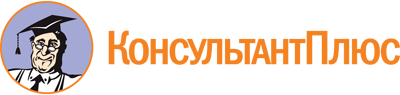 Распоряжение Правительства РФ от 02.06.2016 N 1083-р
(ред. от 30.03.2018)
<Об утверждении Стратегии развития малого и среднего предпринимательства в Российской Федерации на период до 2030 года>
(вместе с "Планом мероприятий ("дорожной картой") по реализации Стратегии развития малого и среднего предпринимательства в Российской Федерации на период до 2030 года")Документ предоставлен КонсультантПлюс

www.consultant.ru

Дата сохранения: 18.05.2020
 Список изменяющих документов(в ред. распоряжений Правительства РФ от 08.12.2016 N 2623-р,от 30.03.2018 N 547-р)Список изменяющих документов(в ред. распоряжения Правительства РФ от 08.12.2016 N 2623-р)ПоказательЕдиница измеренияИсточник информации2014 год2015 год2018 год2020 год2025 год2030 годI. Единый центр поддержки малого и среднего предпринимательстваI. Единый центр поддержки малого и среднего предпринимательстваI. Единый центр поддержки малого и среднего предпринимательстваI. Единый центр поддержки малого и среднего предпринимательстваI. Единый центр поддержки малого и среднего предпринимательстваI. Единый центр поддержки малого и среднего предпринимательстваI. Единый центр поддержки малого и среднего предпринимательстваI. Единый центр поддержки малого и среднего предпринимательстваI. Единый центр поддержки малого и среднего предпринимательстваI. Единый центр поддержки малого и среднего предпринимательства1.Оборот субъектов малого и среднего предпринимательства в постоянных ценах по отношению к показателю 2014 годапроцентовданные Росстата100981181341852502.Оборот в расчете на одного работника субъекта малого и среднего предпринимательства в постоянных ценах по отношению к показателю 2014 годапроцентовданные Росстата10096,9112123,51592003.Доля обрабатывающей промышленности в обороте субъектов малого и среднего предпринимательства (без учета индивидуальных предпринимателей)процентовданные Росстата11,812,213,514,417204.Доля среднесписочной численности работников (без внешних совместителей), занятых у субъектов малого и среднего предпринимательства, в общей численности занятого населенияпроцентовданные Росстата25,225,627,328,431,535II. Рыночные ниши для бизнесаII. Рыночные ниши для бизнесаII. Рыночные ниши для бизнесаII. Рыночные ниши для бизнесаII. Рыночные ниши для бизнесаII. Рыночные ниши для бизнесаII. Рыночные ниши для бизнесаII. Рыночные ниши для бизнесаII. Рыночные ниши для бизнесаII. Рыночные ниши для бизнеса5.Количество нестационарных торговых объектов круглогодичного размещения и мобильных торговых объектовтыс. единицданные Росстата и Минпромторга России191195,52002642862866.Годовой объем закупок товаров, работ, услуг, осуществляемых отдельными видами юридических лиц у субъектов малого и среднего предпринимательства, в совокупном стоимостном объеме договоров, заключенных по результатам закупок, в том числе:процентовданные Минэкономразвития России-не менее 18не менее 25не менее 25не менее 25не менее 25годовой стоимостной объем договоров, заключенных с субъектами малого и среднего предпринимательства по результатам закупок, участниками которых являются только субъекты малого и среднего предпринимательствапроцентовданные Минэкономразвития России-не менее 10не менее 15не менее 15не менее 15не менее 15III. Технологическое развитиеIII. Технологическое развитиеIII. Технологическое развитиеIII. Технологическое развитиеIII. Технологическое развитиеIII. Технологическое развитиеIII. Технологическое развитиеIII. Технологическое развитиеIII. Технологическое развитиеIII. Технологическое развитие7.Прирост высокопроизводительных рабочих мест на малых и средних предприятиях (накопленным итогом)тыс. единицданные Росстата и Минэкономразвития России--12501750300042508.Доля экспорта малых и средних предприятий в общем объеме экспорта Российской Федерациипроцентовданные ФТС России66, 577,5912IV. Доступное финансированиеIV. Доступное финансированиеIV. Доступное финансированиеIV. Доступное финансированиеIV. Доступное финансированиеIV. Доступное финансированиеIV. Доступное финансированиеIV. Доступное финансированиеIV. Доступное финансированиеIV. Доступное финансирование9.Доля кредитов субъектам малого и среднего предпринимательства в общем кредитном портфеле юридических лиц и индивидуальных предпринимателейпроцентовданные Банка России18,417,319202223V. Предсказуемая фискальная политикаV. Предсказуемая фискальная политикаV. Предсказуемая фискальная политикаV. Предсказуемая фискальная политикаV. Предсказуемая фискальная политикаV. Предсказуемая фискальная политикаV. Предсказуемая фискальная политикаV. Предсказуемая фискальная политикаV. Предсказуемая фискальная политикаV. Предсказуемая фискальная политика10.Коэффициент "рождаемости" субъектов малого и среднего предпринимательства (количество созданных в отчетном периоде малых и средних предприятий на 1 тыс. действующих на дату окончания отчетного периода малых и средних предприятий)единицданные Росстата и ФНС России14,11516,517,52022,5VI. Высокое качество государственного регулированияVI. Высокое качество государственного регулированияVI. Высокое качество государственного регулированияVI. Высокое качество государственного регулированияVI. Высокое качество государственного регулированияVI. Высокое качество государственного регулированияVI. Высокое качество государственного регулированияVI. Высокое качество государственного регулированияVI. Высокое качество государственного регулированияVI. Высокое качество государственного регулирования11.Количество субъектов малого и среднего предпринимательства (включая индивидуальных предпринимателей) в расчете на 1 тыс. человек населенияединицданные Росстата и ФНС России38,83940424446VII. Территориальное развитиеVII. Территориальное развитиеVII. Территориальное развитиеVII. Территориальное развитиеVII. Территориальное развитиеVII. Территориальное развитиеVII. Территориальное развитиеVII. Территориальное развитиеVII. Территориальное развитиеVII. Территориальное развитие12.Количество субъектов Российской Федерации, на территории которых зафиксирована положительная динамика количества зарегистрированных малых и средних предприятийединицданные Росстата и ФНС России4547не менее 50не менее 55не менее 55не менее 5513.Доля средств, направляемая на реализацию мероприятий в сфере развития малого и среднего предпринимательства в монопрофильных муниципальных образованиях, в общем объеме финансового обеспечения государственной поддержки малого и среднего предпринимательства за счет средств федерального бюджетапроцентовданные Минэкономразвития России1,62,6не менее 5не менее 10не менее 10не менее 10VIII. Квалифицированные кадрыVIII. Квалифицированные кадрыVIII. Квалифицированные кадрыVIII. Квалифицированные кадрыVIII. Квалифицированные кадрыVIII. Квалифицированные кадрыVIII. Квалифицированные кадрыVIII. Квалифицированные кадрыVIII. Квалифицированные кадрыVIII. Квалифицированные кадры14.Доля граждан, планирующих открыть собственный бизнес в течение ближайших 3 летпроцентовопросные данные4,7577,51012,5Список изменяющих документов(в ред. распоряжения Правительства РФ от 30.03.2018 N 547-р)Наименование мероприятияНаименование мероприятияВид документаОтветственный исполнительСрок реализацииОбъем дополнительного финансирования, млрд. рублей (оценка)Ожидаемые результатыI. Единый центр поддержки малого и среднего предпринимательстваI. Единый центр поддержки малого и среднего предпринимательстваI. Единый центр поддержки малого и среднего предпринимательстваI. Единый центр поддержки малого и среднего предпринимательстваI. Единый центр поддержки малого и среднего предпринимательстваI. Единый центр поддержки малого и среднего предпринимательстваI. Единый центр поддержки малого и среднего предпринимательства1.Создание геомаркетинговой информационно-аналитической системы (бизнес-навигатора), направленной на:содействие в выборе рыночных ниш;предоставление доступа предпринимателей к исчерпывающей информации в отношении получения поддержкидоклад в Правительство Российской ФедерацииМинэкономразвития России с участием АО "Корпорация "МСП"август 2016 г.-повышение уровня информированности субъектов малого и среднего предпринимательства о возможностях для развития бизнеса2.Проведение информационной кампании, направленной на освещение деятельности АО "Корпорация "МСП" и реализуемых мер поддержкидоклад в Правительство Российской ФедерацииАО "Корпорация "МСП"один раз в полугодие, не позднее 15-го числа месяца, следующего за отчетным периодом-повышение уровня информированности предпринимателей о существующих мерах и программах поддержкиII. Рыночные ниши для бизнесаII. Рыночные ниши для бизнесаII. Рыночные ниши для бизнесаII. Рыночные ниши для бизнесаII. Рыночные ниши для бизнесаII. Рыночные ниши для бизнесаII. Рыночные ниши для бизнесаРазвитие конкуренции на локальных рынкахРазвитие конкуренции на локальных рынкахРазвитие конкуренции на локальных рынкахРазвитие конкуренции на локальных рынкахРазвитие конкуренции на локальных рынкахРазвитие конкуренции на локальных рынкахРазвитие конкуренции на локальных рынках3.Внедрение стандарта развития конкуренции в субъектах Российской Федерациидоклад в Правительство Российской ФедерацииМинэкономразвития России с участием Агентства стратегических инициатив (АСИ), Аналитического центра при Правительстве Российской Федерации, заинтересованных высших исполнительных органов государственной власти субъектов Российской Федерацииежегодно в соответствии с распоряжением Правительства Российской Федерации от 5 сентября 2015 г. N 1738-р-внедрение стандарта развития конкуренции в 85 субъектах Российской ФедерацииСтимулирование спроса на продукцию малых и средних предприятийСтимулирование спроса на продукцию малых и средних предприятийСтимулирование спроса на продукцию малых и средних предприятийСтимулирование спроса на продукцию малых и средних предприятийСтимулирование спроса на продукцию малых и средних предприятийСтимулирование спроса на продукцию малых и средних предприятийСтимулирование спроса на продукцию малых и средних предприятий4.Расширение участия малых и средних предприятий в закупках товаров, работ, услуг отдельными видами юридических лиц:АО "Корпорация "МСП",Минэкономразвития России-обеспечение прироста доли закупок товаров, работ, услуг отдельными видами юридических лиц у субъектов малого и среднего предпринимательства не менее чем на 2,3 процента ежегодно1-й этап - обеспечение разработки и утверждения 35 конкретными заказчиками, определенными в соответствии с Федеральным законом "О закупках товаров, работ, услуг отдельными видами юридических лиц", программ партнерства с субъектами малого и среднего предпринимательствадоклад в Правительство Российской Федерациидекабрь 2016 г.-обеспечение прироста доли закупок товаров, работ, услуг отдельными видами юридических лиц у субъектов малого и среднего предпринимательства не менее чем на 2,3 процента ежегодно2-й этап - методическое содействие организации закупок товаров, работ, услуг отдельными видами юридических лиц у субъектов малого и среднего предпринимательствадоклад в Правительство Российской Федерациидекабрь 2017 г.-обеспечение прироста доли закупок товаров, работ, услуг отдельными видами юридических лиц у субъектов малого и среднего предпринимательства не менее чем на 2,3 процента ежегодно5.Утратил силу. - Распоряжение Правительства РФ от 30.03.2018 N 547-рУтратил силу. - Распоряжение Правительства РФ от 30.03.2018 N 547-рУтратил силу. - Распоряжение Правительства РФ от 30.03.2018 N 547-рУтратил силу. - Распоряжение Правительства РФ от 30.03.2018 N 547-рУтратил силу. - Распоряжение Правительства РФ от 30.03.2018 N 547-рУтратил силу. - Распоряжение Правительства РФ от 30.03.2018 N 547-р6.Разработка рекомендаций для организаций, образующих инфраструктуру поддержки субъектов малого и среднего предпринимательства, по "довыращиванию" поставщиков, в том числе по реализации мер финансовой и иной поддержки малых и средних предприятий в целях стимулирования их развития в качестве потенциальных поставщиков (исполнителей, подрядчиков) при осуществлении закупок товаров, работ, услуг конкретными заказчикамидоклад в Правительство Российской ФедерацииМинэкономразвития России с участием АО "Корпорация "МСП"август 2017 г.-повышение уровня технологической и организационной готовности малых и средних предприятий к исполнению контрактов, заключаемых с отдельными видами юридических лиц7.Создание реестров надежных поставщиков из числа субъектов малого и среднего предпринимательства, производственные мощности и профессиональная компетенция которых позволяют обеспечить исполнение договоров, заключаемых с отдельными видами юридических лицдоклад в Правительство Российской ФедерацииАО "Корпорация "МСП",Минэкономразвития Россиииюль 2016 г.-совершенствование практики реализации программ партнерства между заказчиками и субъектами малого и среднего предпринимательства8.Расширение возможностей доступа малых и средних предприятий к закупкам, осуществляемым в соответствии с Федеральным законом "О закупках товаров, работ, услуг отдельными видами юридических лиц", путем установления исчерпывающего перечня способов закупкифедеральный законМинэкономразвития России,ФАС Россиисентябрь 2016 г.-увеличение количества участников закупок товаров, работ, услуг отдельными видами юридических лиц9.Установление исчерпывающего перечня документов, которые заказчики вправе потребовать в составе заявки от участников закупки, являющихся субъектами малого и среднего предпринимательства, а также требований к указанным документамфедеральный законМинэкономразвития России,ФАС Россиидекабрь 2016 г.-увеличение количества участников закупок товаров, работ, услуг отдельными видами юридических лицРазвитие торговли и потребительского рынкаРазвитие торговли и потребительского рынкаРазвитие торговли и потребительского рынкаРазвитие торговли и потребительского рынкаРазвитие торговли и потребительского рынкаРазвитие торговли и потребительского рынкаРазвитие торговли и потребительского рынка10.Установление прозрачных и единообразных правил и общих принципов организации нестационарной и мобильной торговлифедеральный законМинпромторг России,Минэкономразвития России,ФАС Россиисентябрь 2016 г.-снижение административных барьеров для развития предприятий в сфере торговли;легализация теневой торговлиПовышение качества продукции российских малых и средних предприятийПовышение качества продукции российских малых и средних предприятийПовышение качества продукции российских малых и средних предприятийПовышение качества продукции российских малых и средних предприятийПовышение качества продукции российских малых и средних предприятийПовышение качества продукции российских малых и средних предприятийПовышение качества продукции российских малых и средних предприятий11.Стимулирование спроса на продукцию малых и средних предприятий на основе повышения ее качества,в том числе:проведение мероприятий по присвоению продукции, производимой малыми и средними предприятиями, российского знака качества и продвижению такой продукции на внутреннем и внешнем рынках;подготовка концепции реализации проекта "Сделано в России";создание системы управления повышением качества продукции и услуг российских производителей на основе развития систем добровольной сертификации, региональных, выставочных и отраслевых знаков качества, института наименования мест происхождения товарадоклад в Правительство Российской ФедерацииМинпромторг России,Минэкономразвития России,заинтересованные федеральные органы исполнительной властимарт 2017 г.-создание дополнительных возможностей по продвижению продукции малых и средних предприятий на российском рынкеIII. Технологическое развитиеIII. Технологическое развитиеIII. Технологическое развитиеIII. Технологическое развитиеIII. Технологическое развитиеIII. Технологическое развитиеIII. Технологическое развитиеРазвитие инфраструктуры поддержки субъектов малого и среднего предпринимательства, осуществляющих инновационную деятельностьРазвитие инфраструктуры поддержки субъектов малого и среднего предпринимательства, осуществляющих инновационную деятельностьРазвитие инфраструктуры поддержки субъектов малого и среднего предпринимательства, осуществляющих инновационную деятельностьРазвитие инфраструктуры поддержки субъектов малого и среднего предпринимательства, осуществляющих инновационную деятельностьРазвитие инфраструктуры поддержки субъектов малого и среднего предпринимательства, осуществляющих инновационную деятельностьРазвитие инфраструктуры поддержки субъектов малого и среднего предпринимательства, осуществляющих инновационную деятельностьРазвитие инфраструктуры поддержки субъектов малого и среднего предпринимательства, осуществляющих инновационную деятельность12.Расширение предоставления грантов малым инновационным предприятиям на финансовое обеспечение инновационных проектов, реализуемых ФГБУ "Фонд содействия развитию малых форм предприятий в научно-технической сфере"федеральный законМинэкономразвития России,Минфин Россиииюнь 2016 г.- <*>создание новых и поддержка существующих малых инновационных предприятий, реализующих инновационные проекты; создание и (или) модернизация рабочих мест на малых инновационных предприятиях, получивших поддержку12.Расширение предоставления грантов малым инновационным предприятиям на финансовое обеспечение инновационных проектов, реализуемых ФГБУ "Фонд содействия развитию малых форм предприятий в научно-технической сфере"федеральный законмай 2017 г.3 <**>создание новых и поддержка существующих малых инновационных предприятий, реализующих инновационные проекты; создание и (или) модернизация рабочих мест на малых инновационных предприятиях, получивших поддержкуСтимулирование кооперации малых и средних предприятий и крупных предприятийСтимулирование кооперации малых и средних предприятий и крупных предприятийСтимулирование кооперации малых и средних предприятий и крупных предприятийСтимулирование кооперации малых и средних предприятий и крупных предприятийСтимулирование кооперации малых и средних предприятий и крупных предприятийСтимулирование кооперации малых и средних предприятий и крупных предприятийСтимулирование кооперации малых и средних предприятий и крупных предприятий13.Расширение сети специализированных организаций, деятельность которых направлена на обеспечение встраивания малых и средних предприятий в цепочки поставщиков крупного бизнесадоклад в Правительство Российской ФедерацииМинэкономразвития России с участием АО "Корпорация "МСП"декабрь 2016 г.-обеспечение работы в субъектах Российской Федерации не менее 100 организаций, образующих инфраструктуру поддержки в сфере инноваций и промышленного производстваСовершенствование системы поддержки экспортной деятельности малых и средних предприятийСовершенствование системы поддержки экспортной деятельности малых и средних предприятийСовершенствование системы поддержки экспортной деятельности малых и средних предприятийСовершенствование системы поддержки экспортной деятельности малых и средних предприятийСовершенствование системы поддержки экспортной деятельности малых и средних предприятийСовершенствование системы поддержки экспортной деятельности малых и средних предприятийСовершенствование системы поддержки экспортной деятельности малых и средних предприятий14.Разработка механизма поддержки экспорта продукции субъектов малого и среднего предпринимательства на основе использования в этих целях инфраструктуры региональных центров поддержки экспортадоклад в Правительство Российской ФедерацииМинэкономразвития России с участием АО "Российский экспортный центр", АО "Корпорация "МСП", заинтересованных высших исполнительных органов государственной власти субъектов Российской Федерациидекабрь 2016 г.-усиление координации мер поддержки экспорта, снижение издержек предпринимателей в связи с взаимодействием с организациями, осуществляющими поддержку экспортаВовлечение малых и средних предприятий в мероприятия Национальной технологической инициативыВовлечение малых и средних предприятий в мероприятия Национальной технологической инициативыВовлечение малых и средних предприятий в мероприятия Национальной технологической инициативыВовлечение малых и средних предприятий в мероприятия Национальной технологической инициативыВовлечение малых и средних предприятий в мероприятия Национальной технологической инициативыВовлечение малых и средних предприятий в мероприятия Национальной технологической инициативыВовлечение малых и средних предприятий в мероприятия Национальной технологической инициативы15.Обеспечение приоритетной поддержки проектов малых и средних предприятий при реализации Национальной технологической инициативыдоклад в Правительство Российской ФедерацииМинэкономразвития России с участием ФГБУ "Фонд содействия развитию малых форм предприятий в научно-технической сфере"март 2017 г.-включение в приоритетную группу получателей поддержки малых и средних предприятий, осуществляющих разработку технологий по направлениям Национальной технологической инициативыIV. Доступное финансированиеIV. Доступное финансированиеIV. Доступное финансированиеIV. Доступное финансированиеIV. Доступное финансированиеIV. Доступное финансированиеIV. Доступное финансированиеСтимулирование развития кредитованияСтимулирование развития кредитованияСтимулирование развития кредитованияСтимулирование развития кредитованияСтимулирование развития кредитованияСтимулирование развития кредитованияСтимулирование развития кредитования16.Развитие стандартов кредитования субъектов малого и среднего предпринимательствадоклад в Правительство Российской ФедерацииМинэкономразвития России с участием АО "Корпорация "МСП",Банка Россииавгуст 2016 г.-улучшение условий кредитования малых и средних предприятий коммерческими банками17.Введение преференциальных коэффициентов аллокации капитала под кредиты малым и средним предприятиямдоклад в Правительство Российской ФедерацииМинэкономразвития России с участием Банка Россииоктябрь 2016 г.-увеличение объема кредитования малых и средних предприятий18.Увеличение максимально возможного объема финансирования, осуществляемого АО "МСП Банк" в рамках одного проектадоклад в Правительство Российской ФедерацииМинэкономразвития России с участием АО "Корпорация "МСП"декабрь 2016 г.-расширение возможностей финансирования инвестиционных проектов малых и средних предприятий19.Развитие системы страхования вкладов за счет распространения ее действия на вклады микропредприятий - юридических лицдоклад в Правительство Российской ФедерацииМинфин России,Минэкономразвития России с участием Банка Россиииюль 2017 г.-снижение рисков предпринимателей, связанных с взаимодействием с кредитными организациямиРазвитие микрофинансированияРазвитие микрофинансированияРазвитие микрофинансированияРазвитие микрофинансированияРазвитие микрофинансированияРазвитие микрофинансированияРазвитие микрофинансирования20.Разработка и внедрение механизма секьюритизации портфелей займов микрофинансовых организаций и механизма предоставления банковских кредитов микрофинансовым организациям под поручительства АО "Корпорация "МСП" и гарантии АО "МСП Банк"доклад в Правительство Российской ФедерацииМинэкономразвития России с участием АО "Корпорация "МСП"ноябрь 2016 г.-привлечение дополнительных ресурсов на цели предоставления микрозаймовРазвитие национальной гарантийной системы поддержки малого и среднего предпринимательстваРазвитие национальной гарантийной системы поддержки малого и среднего предпринимательстваРазвитие национальной гарантийной системы поддержки малого и среднего предпринимательстваРазвитие национальной гарантийной системы поддержки малого и среднего предпринимательстваРазвитие национальной гарантийной системы поддержки малого и среднего предпринимательстваРазвитие национальной гарантийной системы поддержки малого и среднего предпринимательстваРазвитие национальной гарантийной системы поддержки малого и среднего предпринимательства21.Установление единых требований к деятельности гарантийных фондов и фондов поручительств по предоставлению гарантий и поручительств субъектам малого и среднего предпринимательствафедеральный законМинэкономразвития России,Минфин России с участием АО "Корпорация "МСП"июль 2016 г.-увеличение объемов кредитования субъектов малого и среднего предпринимательства с привлечением гарантийной поддержки22.Расширение гарантийной поддержки субъектов малого и среднего предпринимательства в рамках деятельности АО "Корпорация "МСП"доклад в Правительство Российской ФедерацииМинэкономразвития России с участием АО "Корпорация "МСП"ежегодно, с декабря 2016 г.-доведение объема кредитования малых и средних предприятий с привлечением гарантийной поддержки до 117 млрд. рублей в 2016 году и 156 млрд. рублей в 2017 годуРазвитие долгосрочного финансированияРазвитие долгосрочного финансированияРазвитие долгосрочного финансированияРазвитие долгосрочного финансированияРазвитие долгосрочного финансированияРазвитие долгосрочного финансированияРазвитие долгосрочного финансирования23.Развитие синдицированного кредитования:Минэкономразвития России,Минфин России с участием Банка России,АО "Корпорация "МСП"-расширение возможностей финансирования инвестиционных проектов малых и средних предприятий23.1-й этап - подготовка предложений по развитию синдицированного кредитования, направленных на: определение понятия и особенностей синдицированного кредитования;закрепление права банков на взимание комиссий при корпоративном кредитовании; определение порядка взаимодействия управляющего залогом с Единым государственным реестром прав на недвижимое имущество и сделок с ним, реестром залогов движимого имущества, учетной системой на рынке ценных бумаг;обеспечение возможности субординации залога по синдицированным кредитамдоклад в Правительство Российской ФедерацииМинэкономразвития России,Минфин России с участием Банка России,АО "Корпорация "МСП"октябрь 2016 г.-расширение возможностей финансирования инвестиционных проектов малых и средних предприятий2-й этап - внесение изменений в законодательство Российской Федерациифедеральный закониюнь 2017 г.Развитие рынка секьюритизацииРазвитие рынка секьюритизацииРазвитие рынка секьюритизацииРазвитие рынка секьюритизацииРазвитие рынка секьюритизацииРазвитие рынка секьюритизацииРазвитие рынка секьюритизации24.Развитие механизмов секьюритизации кредитов, предоставляемых малым и средним предприятиямдоклад в Правительство Российской ФедерацииМинэкономразвития России,Минфин России с участием Банка России,АО "Корпорация "МСП"декабрь 2016 г.-увеличение объема кредитования малых и средних предприятийРазвитие лизингаРазвитие лизингаРазвитие лизингаРазвитие лизингаРазвитие лизингаРазвитие лизингаРазвитие лизинга25.Улучшение условий лизинга оборудования субъектами малого и среднего предпринимательства,в том числе:совершенствование бухгалтерского учета лизинговых компаний;развитие механизмов налогового стимулирования лизинговых сделок;субсидирование затрат, связанных с лизингом оборудования;обеспечение государственного учета предметов лизинга, переданных в финансовую арендудоклад в Правительство Российской ФедерацииМинэкономразвития России,заинтересованные федеральные органы исполнительной власти с участием АО "Корпорация "МСП"ноябрь 2016 г.-повышение доступности лизинговых услуг для малых и средних предприятий26.Повышение доступности лизинга оборудования субъектами малого и среднего предпринимательства посредством внесения имущественного взноса Российской Федерации в АО "Корпорация "МСП"федеральный законМинэкономразвития России,Минфин России с участием АО "Корпорация "МСП"июнь 2017 г.10 <**>докапитализация региональных лизинговых компаний для расширения льготной программы лизинга оборудования для потенциальных поставщиков государственных компаний и государственных корпораций из числа субъектов малого и среднего предпринимательства26.Повышение доступности лизинга оборудования субъектами малого и среднего предпринимательства посредством внесения имущественного взноса Российской Федерации в АО "Корпорация "МСП"акты Правительства Российской ФедерацииМинэкономразвития России,Минфин России с участием АО "Корпорация "МСП"июнь 2017 г.10 <**>докапитализация региональных лизинговых компаний для расширения льготной программы лизинга оборудования для потенциальных поставщиков государственных компаний и государственных корпораций из числа субъектов малого и среднего предпринимательстваРеализация программ субсидирования затрат субъектов малого и среднего предпринимательстваРеализация программ субсидирования затрат субъектов малого и среднего предпринимательстваРеализация программ субсидирования затрат субъектов малого и среднего предпринимательстваРеализация программ субсидирования затрат субъектов малого и среднего предпринимательстваРеализация программ субсидирования затрат субъектов малого и среднего предпринимательстваРеализация программ субсидирования затрат субъектов малого и среднего предпринимательстваРеализация программ субсидирования затрат субъектов малого и среднего предпринимательства27.Совершенствование практики реализации мероприятий по субсидированию затрат малых и средних предприятий на основе привлечения финансово-кредитных организаций к экспертизе и оценке заявок на получение субсидийдоклад в Правительство Российской ФедерацииМинэкономразвития России,Минфин России с участием крупнейших финансово-кредитных организацийапрель 2017 г.-повышение качества отбора проектов для цели оказания государственной поддержкиV. Предсказуемая фискальная политикаV. Предсказуемая фискальная политикаV. Предсказуемая фискальная политикаV. Предсказуемая фискальная политикаV. Предсказуемая фискальная политикаV. Предсказуемая фискальная политикаV. Предсказуемая фискальная политика28.Мониторинг практики применения системы налогообложения в виде единого налога на вмененный доходдоклад в Правительство Российской ФедерацииМинэкономразвития России,Минфин России с участием общероссийских объединений предпринимателейиюнь 2016 г.-обеспечение стабильных и предсказуемых условий ведения предпринимательской деятельности для предпринимателей, применяющих систему налогообложения в виде единого налога на вмененный доход29.Введение налоговых вычетов для субъектов малого и среднего предпринимательства, снижающих затраты на приобретение оборудования, используемого в целях обязательной фиксации данных об объемах производства, оборота и розничной продажи товаров в автоматизированных информационных системахдоклад в Правительство Российской ФедерацииМинфин России,Минэкономразвития России,Росалкогольрегулированиесентябрь 2016 г.-снижение издержек субъектов малого и среднего предпринимательства в связи с введением требований по использованию автоматизированных информационных системVI. Высокое качество государственного регулированияVI. Высокое качество государственного регулированияVI. Высокое качество государственного регулированияVI. Высокое качество государственного регулированияVI. Высокое качество государственного регулированияVI. Высокое качество государственного регулированияVI. Высокое качество государственного регулированияСокращение административной нагрузки на малые и средние предприятияСокращение административной нагрузки на малые и средние предприятияСокращение административной нагрузки на малые и средние предприятияСокращение административной нагрузки на малые и средние предприятияСокращение административной нагрузки на малые и средние предприятияСокращение административной нагрузки на малые и средние предприятияСокращение административной нагрузки на малые и средние предприятия30.Отмена обязательной подачи деклараций об объеме спиртосодержащей продукции хозяйствующими субъектами, осуществляющими производство, оборот и розничную продажу алкогольной продукции, при фиксации соответствующей информации в ЕГАИСфедеральный законМинфин России,Минэкономразвития России,Росалкогольрегулированиеоктябрь 2016 г.-снижение административной нагрузки, связанной с исключением представления дублирующей информации об объеме производства, оборота и розничной продажи алкогольной продукции31.Устранение избыточных положений, вводящих обязанность предпринимателей по представлению дополнительных документов для подтверждения статуса субъекта малого или среднего предпринимательства при их участии в программах поддержкидоклад в Правительство Российской ФедерацииМинэкономразвития России,заинтересованные федеральные органы исполнительной властииюль 2016 г.-снижение издержек предпринимателей в связи с необходимостью подтверждения статуса субъекта малого и среднего предпринимательства31.Устранение избыточных положений, вводящих обязанность предпринимателей по представлению дополнительных документов для подтверждения статуса субъекта малого или среднего предпринимательства при их участии в программах поддержкифедеральный законсентябрь 2016 г.-снижение издержек предпринимателей в связи с необходимостью подтверждения статуса субъекта малого и среднего предпринимательства32.Разработка дополнительных механизмов обеспечения стабильных условий ("неухудшения условий") реализации инвестиционных проектов малыми и средними предприятиямидоклад в Правительство Российской ФедерацииМинэкономразвития России,заинтересованные федеральные органы исполнительной властисентябрь 2016 г.-снижение рисков при реализации инвестиционных проектов малых и средних предприятийУпрощение процедур доступа малых и средних предприятий к использованию объектов недвижимого имуществаУпрощение процедур доступа малых и средних предприятий к использованию объектов недвижимого имуществаУпрощение процедур доступа малых и средних предприятий к использованию объектов недвижимого имуществаУпрощение процедур доступа малых и средних предприятий к использованию объектов недвижимого имуществаУпрощение процедур доступа малых и средних предприятий к использованию объектов недвижимого имуществаУпрощение процедур доступа малых и средних предприятий к использованию объектов недвижимого имуществаУпрощение процедур доступа малых и средних предприятий к использованию объектов недвижимого имущества33.Установление основных принципов участия малых и средних предприятий в приватизации государственного и муниципального имуществафедеральный законМинэкономразвития России,Минфин России с участием АО "Корпорация "МСП"ноябрь 2017 г.-увеличение числа малых и средних предприятий - собственников имуществаСоздание и развитие единой информационно-сервисной инфраструктуры для малых и средних предприятийСоздание и развитие единой информационно-сервисной инфраструктуры для малых и средних предприятийСоздание и развитие единой информационно-сервисной инфраструктуры для малых и средних предприятийСоздание и развитие единой информационно-сервисной инфраструктуры для малых и средних предприятийСоздание и развитие единой информационно-сервисной инфраструктуры для малых и средних предприятийСоздание и развитие единой информационно-сервисной инфраструктуры для малых и средних предприятийСоздание и развитие единой информационно-сервисной инфраструктуры для малых и средних предприятий34.Совершенствование системы информационно-консультационной поддержки малого и среднего предпринимательства на основе:создания дополнительных информационных сервисов по вопросам начала и ведения бизнеса с использованием инфраструктуры электронного правительства и информационных систем финансово-кредитных учреждений и иных организаций, оказывающих услуги для бизнеса;организации предоставления государственной поддержки и услуг малым и средним предприятиям в электронной формедоклад в Правительство Российской ФедерацииМинэкономразвития России с участием АО "Корпорация "МСП",ПАО "Сбербанк России"октябрь 2016 г.-повышение уровня информированности предпринимателей о мерах и программах поддержки, снижение издержек предпринимателей в связи с поиском информации, необходимой для начала и эффективного ведения бизнеса35.Создание многофункциональных центров предоставления государственных и муниципальных услуг, ориентированных на предоставление услуг субъектам малого и среднего предпринимательствадоклад в Правительство Российской ФедерацииМинэкономразвития России с участием АО "Корпорация "МСП",заинтересованных высших исполнительных органов государственной власти субъектов Российской Федерациидекабрь 2016 г.-снижение издержек малых и средних предприятий в связи с прохождением административных процедур36.Формирование сводного реестра субъектов малого и среднего предпринимательства - получателей поддержкидоклад в Правительство Российской ФедерацииМинэкономразвития России,Минфин России с участием АО "Корпорация "МСП"февраль 2017 г.-размещение в информационно-телекоммуникационной сети "Интернет" сводного реестра субъектов малого и среднего предпринимательства - получателей поддержки, содержащего сведения о формах, видах и размере оказанной поддержки, сроках оказания поддержки36.Формирование сводного реестра субъектов малого и среднего предпринимательства - получателей поддержкифедеральный законМинэкономразвития России,Минфин России с участием АО "Корпорация "МСП"июнь 2017 г.-размещение в информационно-телекоммуникационной сети "Интернет" сводного реестра субъектов малого и среднего предпринимательства - получателей поддержки, содержащего сведения о формах, видах и размере оказанной поддержки, сроках оказания поддержки36.Формирование сводного реестра субъектов малого и среднего предпринимательства - получателей поддержкипостановление Правительства Российской ФедерацииМинэкономразвития России,Минфин России с участием АО "Корпорация "МСП"октябрь 2017 г.-размещение в информационно-телекоммуникационной сети "Интернет" сводного реестра субъектов малого и среднего предпринимательства - получателей поддержки, содержащего сведения о формах, видах и размере оказанной поддержки, сроках оказания поддержки37.Разработка концепции комплексной программы информационной поддержки малого и среднего предпринимательствадоклад в Правительство Российской ФедерацииМинэкономразвития России с участием АО "Корпорация "МСП",Агентство стратегических инициатив (АСИ) с участием общероссийских объединений предпринимателейавгуст 2016 г.-обеспечение координации деятельности органов власти при освещении предпринимательской тематики в медийном пространствеVII. Территориальное развитиеVII. Территориальное развитиеVII. Территориальное развитиеVII. Территориальное развитиеVII. Территориальное развитиеVII. Территориальное развитиеVII. Территориальное развитие38.Стимулирование создания новых малых и средних предприятий и рабочих мест, в том числе путем создания и развития центров компетенций в инновационной сфере, гарантийных и микрофинансовых фондов, оказания поддержки монопрофильным муниципальным образованиям, предоставления субсидий на модернизацию производства субъектов малого и среднего предпринимательства, создания и развития частных промышленных парков, предоставления грантов начинающим субъектам малого и среднего предпринимательства за счет увеличения объемов финансирования программы поддержки малого и среднего предпринимательствафедеральный законМинэкономразвития России,Минфин России,Минпромторг Россиииюнь 2016 г.- <*>оказание поддержки не менее чем 5 процентам общего числа субъектов малого и среднего предпринимательства, ежегодно38.Стимулирование создания новых малых и средних предприятий и рабочих мест, в том числе путем создания и развития центров компетенций в инновационной сфере, гарантийных и микрофинансовых фондов, оказания поддержки монопрофильным муниципальным образованиям, предоставления субсидий на модернизацию производства субъектов малого и среднего предпринимательства, создания и развития частных промышленных парков, предоставления грантов начинающим субъектам малого и среднего предпринимательства за счет увеличения объемов финансирования программы поддержки малого и среднего предпринимательствафедеральный законМинэкономразвития России,Минфин России,Минпромторг Россииапрель 2017 г.10 <**>оказание поддержки не менее чем 5 процентам общего числа субъектов малого и среднего предпринимательства, ежегодно39.Обеспечение финансирования мероприятий по поддержке малого и среднего предпринимательства в монопрофильных муниципальных образованияхпостановление Правительства Российской ФедерацииМинэкономразвития России,Минфин России,заинтересованные высшие исполнительные органы государственной власти субъектов Российской Федерациидекабрь 2016 г.-увеличение объема ассигнований, направляемых на поддержку малого и среднего предпринимательства в монопрофильных муниципальных образованиях, до 10 процентов общего размера средств программы поддержки, реализуемой Минэкономразвития России40.Совершенствование системы показателей и методологии оценки деятельности органов исполнительной власти субъектов Российской Федерации и муниципальных образований в сфере развития малого и среднего предпринимательства с учетом: практики оценивания действий должностных лиц;подходов к формированию национального рейтинга инвестиционного климата в регионах России;результатов работы по тиражированию лучших практик поддержки малого и среднего предпринимательстваакты Президента Российской Федерации,акты Правительства Российской ФедерацииМинэкономразвития России,Минфин России с участием Агентства стратегических инициатив (АСИ),АО "Корпорация "МСП",заинтересованные высшие исполнительные органы государственной власти субъектов Российской Федерациииюнь 2017 г.-унификация требований к оценке деятельности должностных лиц, реализующих меры поддержки малого и среднего предпринимательства41.Создание системы тиражирования лучших практик поддержки малого и среднего предпринимательства на региональном и муниципальном уровняхдоклад в Правительство Российской ФедерацииМинэкономразвития России с участием Агентства стратегических инициатив (АСИ),АО "Корпорация "МСП", общероссийских объединений предпринимателейдекабрь 2016 г.-вовлечение в деятельность по тиражированию лучших практик представителей 100 процентов субъектов Российской ФедерацииVIII. Квалифицированные кадрыVIII. Квалифицированные кадрыVIII. Квалифицированные кадрыVIII. Квалифицированные кадрыVIII. Квалифицированные кадрыVIII. Квалифицированные кадрыVIII. Квалифицированные кадры42.Создание единой системы обучения и консультирования субъектов малого и среднего предпринимательства:АО "Корпорация "МСП",Минэкономразвития России,заинтересованные высшие исполнительные органы государственной власти субъектов Российской Федерациивнедрение обучающих программ в организациях, образующих инфраструктуру поддержки субъектов малого и среднего предпринимательства, в субъектах Российской Федерации42.1-й этап - разработка обучающих программ "Азбука предпринимателя" (создание бизнеса с нуля) и "Школа предпринимательства" (развитие бизнеса)доклад в Правительство Российской ФедерацииАО "Корпорация "МСП",Минэкономразвития России,заинтересованные высшие исполнительные органы государственной власти субъектов Российской Федерацииоктябрь 2016 г.-внедрение обучающих программ в организациях, образующих инфраструктуру поддержки субъектов малого и среднего предпринимательства, в субъектах Российской Федерации42.2-й этап - обеспечение присоединения к системе обучения субъектов Российской Федерациидоклад в Правительство Российской Федерациидекабрь 2017 г.внедрение обучающих программ в организациях, образующих инфраструктуру поддержки субъектов малого и среднего предпринимательства, в субъектах Российской Федерации43.Создание единого образовательного портала для субъектов малого и среднего предпринимательствадоклад в Правительство Российской ФедерацииМинэкономразвития России,заинтересованные федеральные органы исполнительной власти с участием АО "Корпорация "МСП",ПАО "Сбербанк России"декабрь 2017 г.-повышение доступности образовательных услуг для начинающих и действующих предпринимателей44.Создание системы вовлечения молодежи в предпринимательскую деятельностьдоклад в Правительство Российской ФедерацииРосмолодежь,Минэкономразвития Россииноябрь 2016 г.-организация поддержки молодежного предпринимательства в не менее чем 30 процентах субъектов Российской Федерации45.Организационное обеспечение проведения Года предпринимательства в 2018 годуакты Правительства Российской ФедерацииМинэкономразвития России,заинтересованные федеральные органы исполнительной власти с участием АО "Корпорация "МСП",общероссийских объединений предпринимателейоктябрь 2017 г.-популяризация предпринимательской деятельности